嘉陵区“十四五”工业园区发展规划嘉陵区工业集中区管理管委会二〇二一年七月第一篇 总体要求篇“十四五”时期是南充市嘉陵区全面落实党中央大政方针和决策部署，紧扣贯彻新发展理念、推进高质量发展、构建新发展格局，大力推动“双循环”战略和成渝地区双城经济圈建设，全面建成小康社会的决胜阶段。为适应国内外形势新变化，顺应群众美好生活新期待，科学制定《嘉陵区“十四五”工业园区规划》（以下简称《规划》），开创工业集中区高质量发展新局面。《规划》根据中央十九届五中全会精神，把中央、省委的决策部署同南充市嘉陵区发展实际紧密结合，主要阐明“十四五”时期工业集中区（下称“园区”）经济发展的总体要求、发展目标、园区建设和产业发展的主要任务和实施保障，是未来五年工业集中区建设的宏伟蓝图，是实现“规划一座新城，再造一个园区”宏伟目标的行动纲领。第一章 规划背景“十三五”期间园区建设取得了显著的成就，园区的现代化建设已步入了历史新阶段。“十四五”时期是我国开启全面建设社会主义现代化国家新征程、向第二个百年奋斗目标进军的首个五年，是以5G为主要标志的新技术突破期和应用期，人工智能、生物技术、能源技术、智造技术等将带来系列重大产业变革，对产业结构、社会就业产生革命性影响。随着交通便利、产业转移也给工业集中区带来跨越式的发展新机遇，为促进园区更高速更高效的发展，南充市政府将工业集中区与南充市经开区整合，设立高新技术产业开发区，其定位将基于工业集中区“1+5”产业发展格局上，包括汽车制造、丝纺服装、食品饮料、家居建材、生物医药和电子信息高端产业，充分发挥经开区在区域发展上的产业优势，以科技进步为动力，大力培育高新技术产业和战略性新兴产业，努力建设为南充市园区间合作共建的典范，协同创新的战略高地、实现创新驱动与科学发展的先行区，争创国家级经开区。在此背景下，园区需要准确研判国情、省情、市情和区情，把握未来发展态势，谋划好“十四五”期间园区发展的具体方向、任务及目标。一、工业集中区“十三五”发展回顾 “十三五”期间在全市委、市政府的坚强领导下，区委、区政府团结带领下，嘉陵区工业集中区通过努力建设，园区面积达到20平方公里、居全市第2。园区工业实力不断增强，产值超500亿，新入驻企业达到50家，纳税上亿企业达到3家，汽车汽配、丝纺服装、食品饮料、家居建材产业总产值接近400亿元，规上工业企业共98户。其中规上工业增加值增速显著，从2016年全市倒数第1跃升到2019年全市顺数第1；工业转型升级取得积极进展，第二产业增加值年均增速为10.1%，2019年第二产业增加值达91.1亿元，第三产业稳步发展，产业生产总值占比继续曾上升趋势，产业结构调整取得显著成果。1、园区建设成果显著道路建设顺利推进。吉利大道北段至刺芭茅隧道口道路工程以及花园大道西段至花园水库段道路总投资17500万元，现已全部竣工。吉利路建设工程项目总投资26000万元，项目包括吉利路西段、吉利路东段及延长线，于2019年8月完美竣工。吉利二期项目于2018年5月顺利竣工，建设占地达650亩，土石方开挖方约170万方，完成投资5000万元。吉利二期区间道路建设工程项目，总投资为2600万元，预计2020年12月完成建设。桃子沟段道路及遂洞工程进展顺利，总投资为26000万元，现目前已实现投资8000万，于2020年底竣工。天井沟道路也顺利竣工，完成投资5500万元。投资1500万元的红木产业园一期道路以及投资400万元的中医院支路道路项目实现同期竣工。能源保障效果显著。天然气配气站建设一二期顺利竣工，实现投产后纳税6.19万元，2020年预计纳税9.01万元；南充格润天然气能源项目顺利投产，2019年实现税收217.62万元，2020年预计实现税收411.56万元,提供就业岗位超百位；园区公共服务配套设施燕京加油站项目提早建成投运，年销售成品油达7528吨，实现产值5099.55万元。电力供应充足稳定，电信宽带、移动电话网络全面覆盖，信息传递畅通无阻。污水处理能力增强。现已投入使用的园区污水处理厂项目总投资为16900万元，实现日处理规模1.5万吨，随之配套的污水处理厂的办公、生活服务构（建）筑物总计4482.5平方米，新建污水收集管网共8047米。政务服务落实到位。实现了工业园、产业园的控规以及环评修编，为32户企业完成落地选址，选址面积达5500亩；全力推进不动产权书办理，累计为36家企业办结不动产权书，取得了60%办结率的成绩；协调企业出让工业项目用地达3201.9877亩，土地出让价款达24327.4995万元。为助力园区发展，园区成立了安全生产委员会，制定、完善并实施了安全生产各项制度，同时狠抓管理队伍建设。与各类生产经营单位签订安全生产责任书达77份，进行安全大检查共17次，检查单位达662家次，消除各类隐患共计297处，投入整改资金达30.8万元，实现了安全问题处理与违规企业整改并行。2、园区产业加速发展主导产业发展壮大。吉利新能源汽车引领工业发展，汽车产业园整车制造、汽车核心零部件生产基地及新能源汽车技术研发中心配套建设工程项目顺利竣工。项目总投资达99675万元，场平工程场平面积达2651.1亩，边坡支护工程面积达418660平方米，修建截排水工程达12000米。支撑产业再创新高。嘉陵区天然优势助力丝纺服装产业加速发展，积极培育中的丝纺品牌推动丝纺服装产业更高质量的发展。截止到2020年，汽车汽配、丝纺服装、食品饮料、家居建材产业总产值接近540亿元，其中食品产业增速创历史新高，助力实体经济不断壮大，拉动产业园区生产总值的增长。二、经开区“十三五”发展回顾2015年8月，市委市政府本着实事求是的原则，对经开区管理体制进行了进一步的优化，明确经开区管理范围为河西片区及文峰新城。总体来看，经过“十三五”时期发展，南充经开区综合实力持续增强，产城融合实现新提升，为成渝地区双城经济圈次极核建设迈出了坚实步伐，为开启全面建设社会主义现代化新征程奠定了坚实基础。1、经济发展迈上新台阶经济指标持续向好。截止2020年底，园区已入驻企业38家，其中投产企业17户(规模以上企业14户)，实现工业总产值64.27亿元（规模以上企业总产值62.97亿元）。园区完成财政总收入17.93亿元，增长率为11%,其中：地方一般公共预算收入完成0.96亿元，增长563%；政府性基金收入完成13.14亿元（其中：国有土地使用权出让收入13.11亿元，城市配套费收入0.0283亿元），下降了21%；债券转贷收入5.28亿元（其中借新还旧1.28亿）；上级专项补助资金0.88万元。实现就业人口，从2016的732人增长到2020年2048人。项目招引成效显著。引进19个项目，协议总投资超140亿元，可实现产值近300亿元。化工高新技术企业占比从37%提高到53%，创新驱动成为发展主引擎。重大项目工程得以落实。在投产的项目当中，国有企业7 家，外资企业1 家，民企7家，特别是通过多方努力，推动能投PTA三个下游项目签约落地并开工建设，为发展PTA全产业链打下了坚实基础。省重点项目3个、省加快前期项目4个，市重点项目5个、市加快前期项目4个。2、创新机制园区功能深入推进产业载体地位明显提升。以化工产业为主线，石油化工（PTA及下游）集合园区现有和四川石化等周边企业可提供资源，进行延伸加工，规划重点发展工程塑料、特种纤维等国家鼓励发展的化工新材料产品及各类专用精细化学品。南充化学工业园区相继建成投产能投化学年产100万吨PTA、联成化学年产6万吨苯酐及12万吨增塑剂等一批重大项目，为化工相关配套产业发展奠定了良好基础。精细（医药）化工依托现有产业基础，发展以石油化工产品为原料，以南充联成化学工业有限公司年产6万吨苯酐、12万吨增塑剂项目为主，打造产业链。政产学研互动机制不断健全。发挥管委会的行政主导作用，构建生产企业、大学院校、专业科研院所、金融机构的合作机制，有效开展“内引外联、整合资源”的产学研活动，促进科技创新交流合作。与西南石油大学、西华师范大学签署战略合作协议，设立南充绿色化工研究院，着力搭建服务企业、服务产业的校地合作平台。积极鼓励、引导企业注重加强与高等院校、科研院所开展产学研合作。3、政府管理模式有效创新政务制度建设不断完善。设立行政审批局，组织项目服务专班，加快建设政务服务大厅，推动互联网+政务服务，实现网上大厅与实体大厅融合, 实行“一窗受理、一站审批、内部流转、限时办结”，真正做到“园区事园内办结”。建立领导班子及四级以上调研员和业务部门联系重点产业项目工作机制，召开了企业家座谈会、重点产业项目建设推进会，就企业反映的相关问题，按照“一事一主体、一主体一责任人”进行了挂牌督办，解决问题有力有序推进。党建引领项目服务专班成效显著。建立项目服务专班，深入开展“送政策、帮企业，送服务、解难题”行动通过下沉式优质服务，提供“零公里”服务，驻点指导为入驻企业服务。强化领导，高位推动，多措并举，精准招商，形成了“大抓招商，全员招商”的浓厚氛围。4、基础设施建设形成新支撑园区基础建设不断完善。“十三五”期间，完成了1.5万余亩工业用地整理，形成31.9公里的“三横三纵”路网，建成了铁路专用线、化工专用码头、危废处置中心等十大公辅设施。建成投用应急设备库、事故应急废水池、羊口河应急闸坝等安全环保应急设施。文峰新城建设步伐加快。十三五期间，形成了33.6公里的“三纵六横”路网，入驻碧桂园、蓝润地产、金科地产、阳光大地4家大型房地产开发企业，开发房地产项目14个，总开发面积440万平方米，可容纳城市居民10万人，已形成较大的开发体量和城市规模。沿江工业组团初具规模。2020年底，南充化学工业园区沿嘉陵江岸线1公里范围内已建成投产项目9个，2020年实现产值27.3亿元；在建项目2个，建成后可实现产值7.7亿元；物流项目1个，投运后可实现营业收入0.5亿元。产业园区服务功能不断完善。建设了智能化政务服务大厅、人才培育平台。完成南充高中经开校区学校用地规划性质调整、南充职业卫生医院用地选址规划调整方案。引进了原料、设备、技术、法律、财务、市场等服务机构。5、强化落实保障措施有力确保项目用地需要。化工园区除去公辅配套设施用地和生态绿地，工业用地总面积15724.6亩（距嘉陵江1公里内的非化工项目用地面5767.3亩，化工项目用地面积9957.3亩），已使用化工项目用地3822.6亩，剩余化工项目用地6134.7亩（已报征3975.4亩，未报征2159.3亩）。文峰片区经营性用地出让规范有序、势头良好。2018年以来，累计出让土地9宗、1400亩。文峰片区现有存量居住及商服用地5801.5亩，其中已完成征收3103.9亩。多措并举落实项目配套资金。“十三五”以来，面对债务压力，力保资金落实，通过扭住关键点，着力增收减支；找准突破点，积极争资引项；防范风险点，推进债务置换等措施积极解决资金难题。2020年，面对宏观经济持续下行、减税降费政策出台以及新冠疫情等多重影响，区财政局加压驱动，凝心聚力护航发展大局，全力以赴抓好增收、节支、化债等重点工作，保证园区基础建设资金到位。三、“十四五”形势研判“十四五”时期，园区经济发展总体处于重要战略机遇期，既面临重大机遇，也存在严峻挑战。从国家层面看，我国经济已由高速增长阶段转向高质量发展阶段，经济增长实现了从主要依靠工业带动转变为工业和服务业共同带动、从主要依靠投资拉动转变为消费和投资一起拉动、从出口大国转为出口和进口并重的大国，要素流动更加畅通，物质基础雄厚，内需市场庞大，我国经济持续呈现向好的态势，经济更具活力和韧性，经济保持平稳增长的基本态势和基本条件不会发生根本性改变。从四川省层面看，“十三五”规划目标任务即将完成，供给侧结构性改革成效显著，“5+1”现代工业体系、“4+6”现代服务业体系、“10+3”现代农业体系加快成势，综合经济实力迈上新台阶，经济高质量发展取得新成就。“一千多支”发展战略深入实施，乡村振兴扎实推进，城乡区域发展更加协调，成渝地区双城经济圈建设开局良好，全面建成小康社会胜利在望，四川发展站在了新的历史起点上。“十四五”时期是我省抢抓国家重大战略机遇、推动成渝地区双城经济圈建设成势见效的关键时期。同时，我省发展不平衡不充分问题仍然较为突出，产业体系不优、市场机制不活、协调发展不足、开放程度不深等问题仍然存在，面临着基础设施、科技创新、生态环保等领域还有短板弱项等一系列风险挑战。从南充市层面看，“十三五”期间南充市经济总量达到2322.2亿元，居全省第五位，经济增速达8%，居全省第四位。“5+5”现代产业体系发展迅速，文旅产业经济总量再创新高。“十四五”时期南充市抢抓国家发展成渝双城经济圈重大机遇，以汽车汽配产业、“五大百亿战略新兴产业” 为重点抓手，奋力争创全省经济副中心，全力打造成渝地区双城经济圈次极核，发挥引领效应、带动区域发展、推动整体跨越。从园区实际情况看，“十三五”期间园区整体发展态势良好，“十四五”时期园区应紧跟国家、四川省、南充市的发展战略，把握未来发展态势，谋划好“十四五”期间园区发展的具体方向、任务及目标。园区发展存在一些困难与问题：园区用地短缺，产业布局欠佳。化工园区供地短期内提高困难，园区内约3700余亩报征土地项目布局、开工建设存在障碍，可用于发展化工产业的土地仅有2600亩。文峰片区可供出让的成熟地块不足500亩，用地布局不合理。工业集中区累计打造工业用地约4500亩，存在巨大的用地缺口，导致园区内多种业态并交叉融合，产业布局散乱，难以发挥聚集效应。产业能级不强，发展动力不足。工业 “高精尖”的企业太少，缺少发展动力，现代产业体系并未形成。现有新型建筑建材以美诚家具、华西客车组装制造、志达商混等传统产业为主，缺乏行业龙头企业，缺乏自有核心技术，企业贴牌、代加工生产多，包括凸酒在内的多家食品饮料产业，产品附加值不高，品牌效益不明显，在产业链中地位偏低。新能源汽车等战略性新兴产业还处于起步和培育阶段，企业未建成、未达效，且缺乏完整的产业链和集群，同其他产业的关联度低，改造传统产业的作用成效还不够明显。印染、固废加工利用等传统低效产业仍然存在，不适应工业转型升级要求。化工产业发展存在问题，PTA项目在整个产业链上是一个“孤岛”，原料和市场“两头在外”，运行成本高。基础研发不够，创新动能不足。从全区来看，科技型工业企业规模偏小；技术装备水平不高，与沿海地区先进水平相比差距巨大；创新研发资金投入不足，自主创新能力差。从事生产、科研第一线的高层次专业人才较为短缺，品牌建设、知识产权、高新技术产品培育、科研成果产业化等方面发展不快，工业互联网、智能制造等先进技术应用不够成熟，导致企业创新竞争力较弱。招商质量不高，经济发展受限。招商项目个数客观，规模过小，税收产出率低。园区引进大项目偏少，引进的项目中聚焦高精尖的拿下的项目不多，500强企业不多、科技含量高、带动能力强、幅射作用大的龙头型企业偏少，不仅不利于形成产业集群效应，同时占用了园区宝贵的土地资源，对后期招商引资、园区规划增添难度。石油化工产业规模效应尚未形成。200万吨/年重油深度催化裂化（DCC）项目及下游乙烯、丙烯产业链，废基础油催化加氢项目，苯乙烯、聚苯乙烯、PET聚酯、宝塔石化项目等项目由于国家政策原因而搁浅，油气化工产业向产业链上游发展受阻。绿色低碳发展面临挑战。化工行业是高能耗行业，园区发展起步较晚，有一定的能耗空间，但是随着能投化学、联盛科技、禾本科技、奥兰多、合光气体等项目的入驻，园区能耗日益增大，绿色低碳发展形式比较严峻。第二章 指导思想与基本原则一、指导思想坚持以马克思列宁主义、毛泽东思想、邓小平理论、“三个代表”重要思想、科学发展观、习近平新时代中国特色社会主义思想为指导，全面贯彻党的十九大和十九届二中、三中、四中、五中全会精神。认真落实省委经济工作会议部署，坚持稳中求进工作总基调，坚持新发展理念，坚持推进高质量发展，坚持以供给侧结构性改革为主线，坚持深化市场化改革、扩大高水平开放，围绕“一干多支、五区协同”“四向拓展、全域开放”等重大部署，主动融入以国内大循环为主体、国内国际双循环相互促进的新发展格局。为决胜全面小康，经济高质量发展提供战略支撑，推动全面创新、深化改革、狠抓质量效益提升、体制机制完善、数量规模跨越，全面推进营商环境优化、绿色产业建设，全力将园区打造成嘉陵市工业经济发展的主引擎、转型升级的主力军、开放合作的主平台和改革创新的主阵地。二、基本原则落实上述指导思想，推动园区的经济高质量发展，我们应该遵循以下原则：坚持党的领导。坚持党对一切工作的领导，坚决做到“两个维护”，贯彻全面从严治党要求，改进党的工作体制机制和方式方法，不断提高党的执政能力和执政水平，持续改进园区行政能力，不断推动园区反腐倡廉建设，营造风清气正的浓厚氛围，为园区经济持续健康发展提供根本政治保证。坚持以人为本。坚持以人民为中心的发展思想，把增进园区人民福祉、促进人的全面发展作为发展的出发点和落脚点，坚持以为人民打造宜居宜业美丽新城作为第一要务，推动园区工业、服务业和文旅产业协同发展。坚持改革开放。坚定不移推进全面深化改革，加快完善各方面体制机制，发挥市场在资源配置中起决定性作用。充分实施开放合作战略，强化区域合作平台建设，拓宽园区工业开放领域，提高园区对外开放水平，深化对外开放和交流合作，提升开放型经济发展水平。坚持绿色发展。坚持节约资源和保护环境有机结合，坚定走生产发展、生活富裕、生态良好的文明发展道路，加快建设资源节约型、环境友好型社会，鼓励园区推行绿色工厂建设，实现厂房集约化、原料无害化、生产洁净化、废物资源化、能源低碳化，实现人与自然和谐发展。三、发展思路园区以“1+2+8”的发展思路，“1”是“规划一座新城，再造一个园区”创建国家级经济开发区一个发展目标；“2”是以园区特色建设和产业创新发展为两大主战场，“8”是八大任务。坚持特色发展。在现有的“2+3”产业体系基础上，综合园区的产业基础、区位条件和资源优势，发展拥有嘉陵特色的汽车汽配产业、石油化工产业、食品饮料产业、新型建筑建材产业以及丝纺服装产业，不断扩大市场，产生品牌效应。坚持创新引领。坚持以创新发展培育经济增长新动力，不断推进理念创新、制度创新、科技创新、文化创新，实施系统性、整体性、协同性创新改革试验，促进新旧动能接续转换。充分发挥园区的创业产业园的优势，搭建科技创新和科技成果转化、人才培训、技术支持等科技创新平台,全面提升企业科技创新能力。引导传统产业升级与产学研合作相结合，推进企业技术革新进程，提高企业生产效率。推动产业集群。利用园区的五大优势产业，建立汽车汽配、石油化工、丝纺服装、食品饮料和家居建材供应链，积极引进专业化的供应商、零售商，以及相关合作企业，增强园区产业集群效应，提高园区产业的竞争能力。促进产业融合。服务业与制造业之间融合互动、相互依存，从而推动产业结构由产品经济向服务经济转型，由制造化向服务化、现代化的生产体系转型，为园区经济发展注入源源不断的动力。提升配套功能。推动工业互联网+5G等数字基础设施建设，提升园区物流仓储配套技术化水平，提升工业生态环境治理能力，贯彻绿色发展理念。建设宜居宜业产城融合的现代化园区。四、发展目标“十四五”时期的主要奋斗目标：紧抓“规划一座新城·再造一个园区”，争创国家级经开区的发展定位，扎实推进“两大主战场”，依托九大行动，推进产业与城市融合，构建高端化产业、现代化治理的国家级园区，奋力走在全国全省全市社会主义现代化建设新征程前列。“十四五”时期具体目标是：经济总量不断壮大升位。力争到2025年，全区规模以上工业企业总产值达800亿元，工业增加值11.5%，上缴税金17.95亿元，基础设施建设投入30.51亿元，研究与发展经费投入7.44亿元，规模以上企业达到170户。创新驱动取得显著成果。园区企业自主创新能力显著增强，创新创业孵化链条更加完善。园区创新实力不断增强，成为嘉陵区改革创新的主阵地。结构优化取得突破进展。以龙头企业为主导的产业链和产业集群基本形成，到2025年，新能源汽车产业园入驻企业达50户；培育工业总产值100亿元以上企业1户，50亿元以上2户，上市企业5户。园区产业结构不断优化升级，成为嘉陵区产业转型升级的主力军。生态环境质量显著提升。生态保护体制更加完善，水、大气、土壤等环境质量进一步改善。国土空间开发更加科学有效，单位地区生产总值能耗、水耗持续下降，建设用地总量和强度有效控制，主要污染物排放总量持续削减，均控制在国家下达的指标内。开放合作更加充分。开放通道建设项目深入展开，内通外畅、互联互通的路网体系基本形成。一是抓住成渝双城经济圈快速发展的机遇，推动园区工业产品的出口；二是加快和周边园区的交流合作，推动园区的高质发展，成为嘉陵市开放合作的主平台。营商环境更加优化。政府数字化转型加快推进，“最多跑一次”政务服务改革持续深化。政务服务“好差评”制度全面建立，更加巩固亲而有度、清而有为新型政商关系。市场准入“负面清单”制定落实，歧视限制、隐性障碍全面破除。民营经济发展和企业上市发展等各项政策全面落实。资金、土地、能源等发展要素保障显著增强。专栏1-2工业集中区“十四五”经济社会发展基本指标预测结果表展望2035年，工业集中区将与全国全省全市同步基本实现社会主义现代化。经济实力、科技实力大幅跃升，经济总量收入迈上新的大台阶，现代特色产业体系基本形成，基本实现新型工业化、信息化。发展动能实现转换，科技进步成为经济增长的主要动力。广泛形成绿色生产生活方式，生态环境根本好转，生态文明充分彰显。基本实现治理体系和治理能力现代化。人民生活更加美好，人的全面发展、全体人民共同富裕取得更为明显的实质性进展。第二篇 空间布局篇根据国家政策要求，结合我省区域发展战略和重大生产力布局，综合考虑园区的发展基础、产业优势和承载能力等，提升质量效益，着力构建与经济规模相匹配、与国土开发空间相适应、与资源环境相协调的园区发展总体格局，为全区经济社会发展提供强大支撑。第三章 园区功能分区立足全区用地现状，结合现有产业发展基础与定位，合理优化工业发展空间布局，将	工业园区划分为高新产业集聚区、产城融合示范区、工业文旅体验区及生活配套区四大功能区。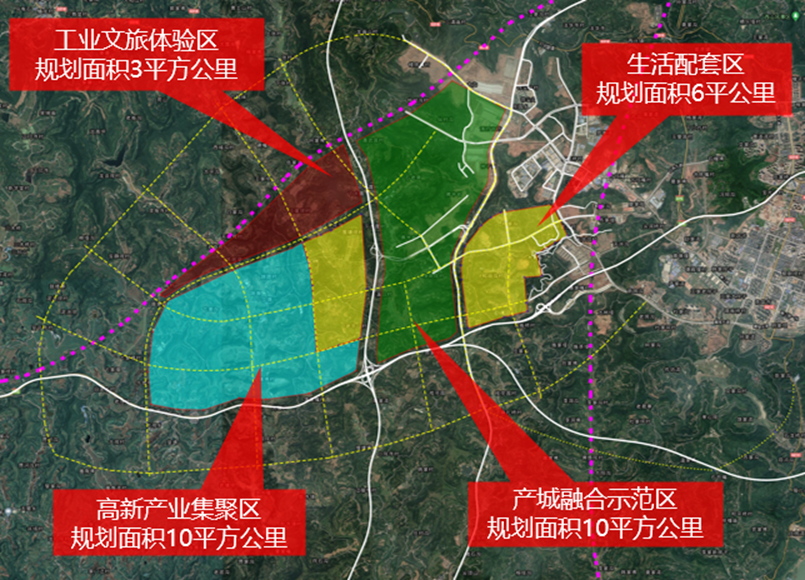 图1 四大功能分区图一、高新产业集聚区高新产业集聚区的定位是高端科技产业基地，助力产业转型升级，提高区域经济高质量发展水平，实际落地国家强调的产学研深度融合的政策。在园区的产业基础上，提倡高新技术产业的发展，重点发展石油化工、高端装备制造、新材料、电子信息等战略性新兴产业，推动园区现有的丝纺服装、轻工食品等传统产业转型升级，为汽车产业园和二洞桥工业园提供新兴技术。加快园区的招商引资，不断地引高新技术企业入驻园区。同时，充分利用创业产业园的优势，推进学研企相互融合的进程，促进科技成果转化。在园区已有的建筑建材产业、医药产业基础上，加速发展生物技术、新材料技术，加强技术创新，发展高科技，实现产业化。二、产城融合示范区坚持园区建设与城市功能同步推进，在园区内引进教育、医疗、文化、休闲等生活配套服务，及会议会展、总部基地等生产性配套服务，建设宜居宜业产城融合的现代化园区。从满足一般的生活所需到满足高端的生活需求，建设并完善餐饮、住宿、购物、娱乐商贸、文化等配套服务设施。园区将规划建设市级教育中心、文体中心、会展中心和商业中心，布局一批特色产业承接平台，形成高端新兴产业发展集聚区。目前就园区的产业布局看，之江小学周围的绿化面积较大，且有两条主要的干线经过该地，交通便利，在其周围配套建设医院、休闲娱乐、居民住房等，建设高品质智能社区。三、工业文旅体验区依托吉利汽车工业旅游资源，建成汽车透明生产线，增添汽车工业旅游新热点。借助燕京啤酒，通过举办啤酒节为国内外客商创造良好交易洽谈环境，做足工业旅游文章。依托“中国蚕丝被之乡”国字号品牌，支持企业发展手工丝绸刺绣旅游项目，使游客重视旅游产品的创意和创造力。深耕嘉陵千亿和百亿产业集群，鼓励企业建设吉利汽车、丝绸纺织和食品饮料特色小型博物馆，扩大嘉陵区工业产品知名度、美誉度。规划将一立镇北面紧接汽车产业园的五个村全部纳入工业旅游示范体验区，规划面积约15平方公里。四、城市生活配套区生产生活配套区是结合工业用地现状及各园区发展功能定位，强化生产生活服务配套，着力推进产城互动，为区内工业发展提供配套服务。生活配套区要建设或引进各式餐厅、超市、便利店、街区商场、公寓、住宿酒店、银行、邮局、电讯店、洗衣房，以及幼儿园、学校、医院等基本的生活配套设施。此外，还需建设包括咖啡店、酒吧、健身房、美容店、数码店、书店、图书馆、影院等商务配套设施和文化配套设施，满足园区居民的衣、食、住、行、娱乐等需要。第四章 园区产业分区按照嘉陵区提升园区承载能力，构建“3+10+N”工业空间布局体系的思路，结合未来工业发展需求，“十四五”期间园区规划面积总计40平方公里。其中控规已审定面积20平方公里 (二洞桥园区9平方公里、汽车产业园11平方公里)，“十四五”新增规划面积20平方公里，打造建设用地15000亩，其中工业用地10000亩，商住及配套用地5000亩。“三园”累计可打造建设用地约21000亩（含存量土地2539亩），其中工业用地12000亩，商住及配套用地9000亩。一、高新科技园为融入成渝双城经济圈次级核，奋力打造川东北科技创新研发地、人才聚集新洼地、产业发展新高地，结合我区工业用地现状实际情况，将南潼高速、达成铁路、成南高速三条交通大动脉交叉形成的黄金三角带，拟规划为科技智慧城。规划面积20平方公里，其中建设用地12平方公里，规划范围涉及一立镇、弋家堰等8个村。二、新能源汽车产业园南充新能源汽车产业园位于嘉陵园区内，定位于成渝地区双城经济圈汽车零部件重要生产基地，是四川省五大汽车汽配产业基地之一，规划面积11平方公里，分为四大功能区，分别布局乘用车、商用车、专用车和零部件配套生产基地。目前已入驻新能源整车企业1家，吉利商用车总部设在嘉陵，汽车研究院3家。整车方面有以电动、混动、甲醇、增程式及氢燃料为动力的产品，专用车方面有生产节能环保型和特种专用车的企业。三、二洞桥工业园根据城市总体规划中定位，二洞桥工业园片区距离城市中心区较远，处于主城区下风下游方向，可适度扩大范围，承接部分城南服装产业园企业退城入园，利用现在的土地使用性质，重点发展食品、建材以及食品产业，配套发展中药产业，总规划面积为9平方公里。四、石油化工产业园石油化工产业园位于南充市嘉陵区境内，规划面积约31.5平方公里。石油化工产业园区立足“南充经济发展新的增长极、四川化工产业发展新高地、国家绿色安全化工示范区”三大定位，坚持以“四个基地、一个示范区”为抓手，石油化工（PTA及下游）、精细（医药）化工、化工新材料三大产业并举，经过近几年的发展，已开工建设和投产了一批化工项目，基础设施日趋完备，综合经济实力稳步提高。目前园区已被四川省确定为石油化工产业基地、优势资源基地、省级循环经济示范园区、中石油替代能源产业科研生产示范基地、省级绿色制造示范单位，是西南地区最具潜力的大型专业化工园区之一第三篇 园区建设篇第五章 产业园区提升行动一、新能源汽车产业园  新能源汽车产业园将打造成为川东北现代汽车制造先行区、全省新能源汽车高质量发展示范区、国家级新能源汽车产业基地，以吉利新能源商用车技术研究院、吉利新能源汽车、川东北商用车交易中心等平台为载体，集新能源汽车研发、整车制造、零部件生产、汽车展销等功能为一体，融入企业生产、文化旅游、生态保护理念，构建产、城、景融合发展示范地，投资置业、发展创业、旅游休闲目的地。产业园以建成两台整车(一台商用车、一台乘用车)，招引100户汽配企业（现有20户），产值突破1000亿元为发展目标。2021年销售收入突破120亿元；到2025年，规模以上汽车汽配企业达到35户，销售收入突破300亿元；到2035年，规模以上汽车汽配企业达到100户，销售收入突破1500亿元，形成辐射西南、影响全国的千亿级汽车汽配产业集群。1、规划布局嘉陵新能源汽车产业园北至花园大道，东至甲子沟道路，南至燕京大道、刺芭茅隧道至南充火车站道路、南潼高速连接线，西至南潼高速、达成铁路，规划面积4.98平方公里。围绕“一核、两轮、三区”功能布局推动新能源汽车产业园建设。“一核”即新能源汽车技术研发中心；“两轮”即整车生产、汽车展销双轮驱动；“三区”即新能源汽车整车制造区、新能源汽车零部件配套区、生活服务区。产业园以生态为基，功能分区合理，生态生活生产空间比例为2:2:6，体现了“三生”融合理念。产业园功能布局如图3所示。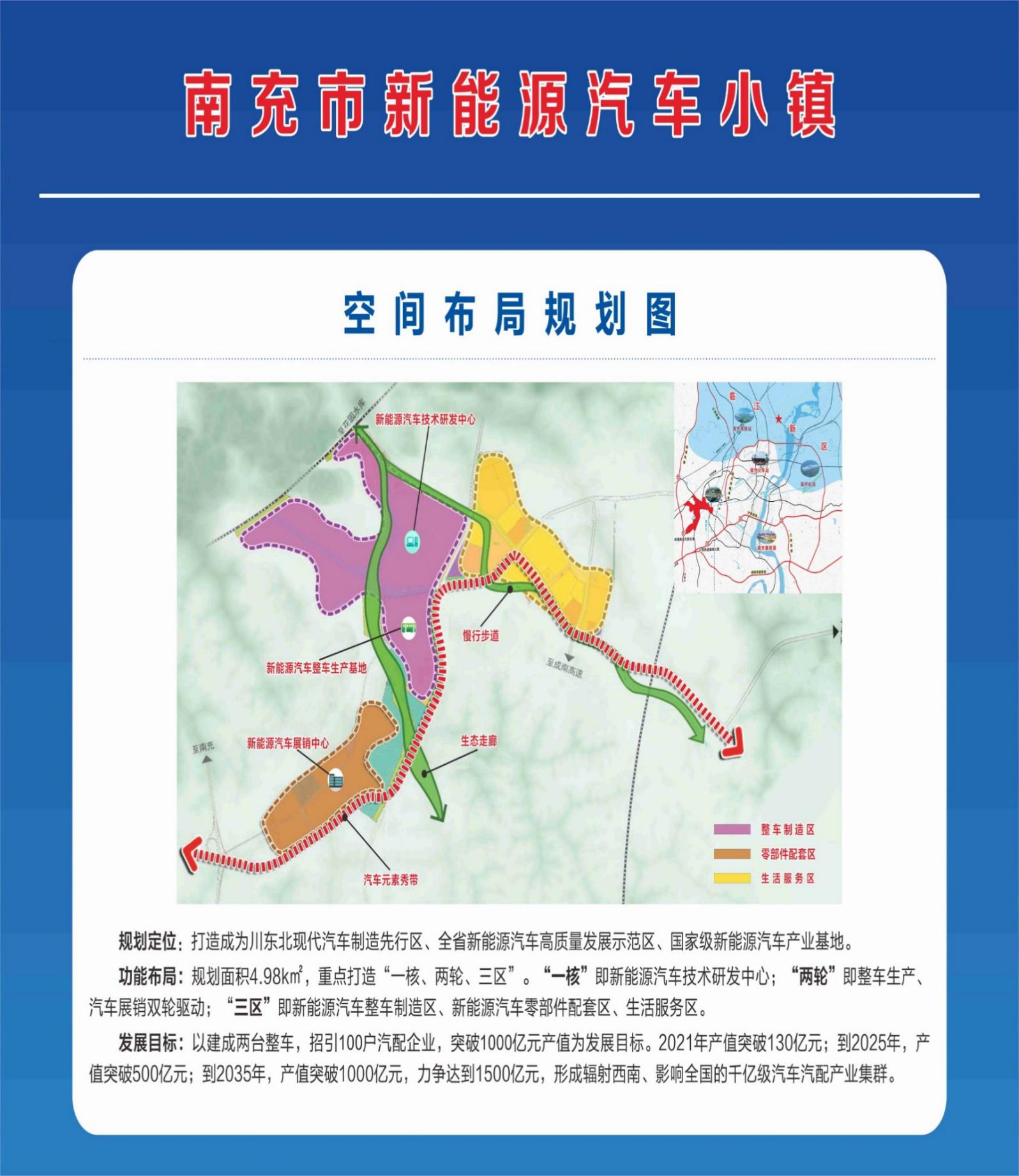 图2 新能源汽车产业园功能布局图2、配套建设市政设施建设。新建新能源汽车产业园综合管廊，将电力、通信，燃气、供热、给排水等各种工程管线集于一体，实施统一规划、统一设计、统一建设和管理。新建产业园智能充电桩、吉利二期西侧1060天然气管线保护工程、升钟水库二期花园水库、汽车产业园铁路物流等设施。加快建设新能源汽车产业园雨污管网。新建产业园智能停车场，为产业园居民停车提供高效、精准、便捷的服务。科创设施建设。新建新能源汽车产业园综合管廊，将电力、通信，燃气、供热、给排水等各种工程管线集于一体，实施统一规划、统一设计、统一建设和管理。新建产业园智能充电桩、吉利二期西侧1060天然气管线保护工程、升钟水库二期花园水库、汽车产业园铁路物流等设施。加快建设新能源汽车产业园雨污管网。新建产业园智能停车场，为产业园居民停车提供高效、精准、便捷的服务。加快冯家桥棚户区基础设施配套工程建设。环保设施建设。加强产业园环境基础设施建设。按标准和规范添置分类垃圾桶、垃圾清运车辆、洒水和保洁车辆，垃圾日产日清，定时转运至元宝山垃圾中转站。新建污水处理厂二期，进一步完善污水处理设施和配套污水管网建设，确保污水处理率和管网覆盖率达100%。结合公园绿地和游走步道建设公共厕所。二、石油化工产业园一方面要充分利用化工产品优势，进一步延伸产业链，围绕产业链进行下游配套产业招商，发展化纤纺织、塑料制品等非涉化配套产业，培育化工原料及产品包装产业，提升化工产业就近配套水平，促进化工产品链和价值链高端化。另一方面发展壮大与之配套的化工装备制造产业，促进装备制造与化工产业联动发展，形成产业集聚。围绕与成渝地区协作配套，培育发展化工智能装备制造产业，推进装备制造业高质量发展。1、规划布局本区域规划总面积10183.25亩，其中产业可用地面积为7300.46亩，含已供土地1582.28亩，存量土地5717.88亩。根据沿江狭长地形、产业形态、内部交通组织需要，规划区域产业用地按照“三区”进行空间布局。化工配套产业区。规划面积共5366.62亩，含已供土地1112.48亩，存量土地4254.14亩（工业可用地2746.25亩，另有1507.89亩物流用地因需调整用地性质，做为预留用地）。该区将对接化工园区产业发展需求，延链发展化工下游非涉化产业，配套发展装备制造、包装产业。家居建材产业区。规划面积共1506.40亩，含已供土地530.40亩，存量土地976.00亩（工业可用地668.44亩，另有307.56亩物流用地因需调整用地性质，做为预留用地）。该区将原有分散在沿嘉陵江上游地段的建材企业搬迁入驻集中布局的基础上，依托沙石、水泥等优势，发展装配式建筑部品部件、新型建筑材料，沿江依次布局商品混泥土、建筑砌块、水泥构件、水泥板材、建筑新材料企业。现代物流产业区。规划面积共427.44亩，含已供土地49.7亩，存量土地377.74亩。该区将依托专用码头、铁路专线，发展大宗商品仓储物流、化工专用物流。2、配套建设提升科技研发水平。进一步发挥技术进步对促进产品结构调整升级的引领和支撑作用。严格控制初级产品产能的盲目扩张，着力增加高技术含量、高附加值产品比重。鼓励发展水泥混凝土制品，商品混凝土，干混砂浆、预应力高强度混凝土管桩等加工产品，延伸产业链，提高产品附加值，促进产业转型升级。加大特种水泥应用，提高混凝土等级，推广应用高强度等级和高性能混凝土。推进资源综合利用和节能减排。推行清洁生产，减少污染物排放，积极开展清洁生产审核，完善清洁生产评价体系。抓紧开展本地砂石资源量的详勘工作，制定资源总体开发与整合方案。要根据产业发展规划和引进的龙头项目需要，调整和重新划分设置资源的探矿权和采矿权，对已取得矿权的企业，实行以矿权、资产为纽带的转让、兼并、重组，进一步优化矿权设置。要通过资源整合、企业联合重组等手段，促进优势资源向优势企业集中，支持规模化开采，杜绝占矿不开，大矿群采现象。建立资源配置开采同深加工的联接机制，最大程度地保证资源就地加工转化。加大城市固体废物减量化、无害化处置和资源化利用，采取切实可行技术控制措施，提高资源化产品质量标准，防止对周边环境造成影响。现代物流产业建设。规划区内现代物流产业具备良好发展条件，已建成年运力477万吨的铁路专用线及经开区货运站、年运力195万吨的化工专用码头、最大起吊能力550吨的大件码头。积极筹备运营四川长基供应链化工品仓储物流项目，有序推进运量20万吨的工厂站煤炭装卸场建设工作。要充分利用码头、铁路构成的交通优势和与化工园区相邻的区位优势，大力发展大宗商品仓储物流、化工仓储物流，形成现代物流聚集区，并有效降低制造业物流成本。到2025年，初步建成南充市重要的大宗商品物流中心，川东北地区大宗产品交易汇集地，物流总额超过20亿元。专栏3-1 现代物流产业重点项目三、特色产业园区建设高新企业科技园。充分借助和挖掘创业产业园、红邦产业园优势，努力打造巴蜀人才洼地、创新高地、创业福地。与高校、科研院所开展深度合作，探索形成“共建、共管、共享”的校、院、地利益捆绑机制。建设科技园，打造成渝地区创新创业集聚区，争创国家级科技企业孵化器和国家级小型微型企业创新创业示范基地。创业产业园。将创业产业园建成嘉陵区创新创业的代表平台、新兴产业的聚集高地。加快完善创客银行、创客食堂、医疗服务、创业超市、创业公寓、快递通讯、室内健身馆、室外体育活动中心等基础配套设施。加大科技创新服务力度，做优创新创业平台，加速引进创新型企业和高端人才。红邦产业园。加快红邦产业园的建设进程，完善产业园的基础配套设施，将其建设为一个集中式文化创意、红木家具研发生产、手工雕刻、批发销售和红木旅游为一体的大型中式红木生产交易特色基地。凸显以“红木”为主题的产业文化产业园的亮点和特色，构建家具制造、木雕、文玩、文化休闲、旅游购物、餐饮娱乐等复合业态。何家沟食品工业园。积极发展嘉陵区特色食品饮料，形成休闲食品、功能饮料等食品生产企业聚集的园区布局。坚持高起点规划、高标准建设何家沟食品工业园。同时要加大招商引资力度，引进全国500强食品加工龙头企业，不断延伸产业链条，带动园区相关食品产业发展，培育一批具有特色资源优势的食品产业集群和在全省、全国叫得响的品牌商标。专栏3-2 园区“十四五”特色园区规划情况第六章 承载能力夯实行动一、拓展园区空间合理规划园区用地。以建设产城融合的新园区，解决园区企业用地不足为目标，坚持高起点合理环规、规划园区用地，拓展园区空间，合理搭配园区工业性质用地和居民居住和商业用地。目前园区可提供建设用地约6000亩，其中已报征国有土地约3000亩，为招商企业提供了坚实的基础配套设施和用地保障。坚持科学用地原则。园区要着重再提高现有土地利用率和产出率上下功夫，在建设用地综合承载上下功夫，严格按照国家省市规定的投资强度、容积率等硬性指标，严格把握，加强建设项目用地预审，能用存量土地的不占新地，能用非耕地的不占用耕地，从严控制用地规模，用最少的土地消耗，发挥最大的价值。整治低效工业用地。按照国家推进“供给侧结构性改革”战略要求，积极探索收回国有土地使用权、破产处置的创新模式，并形成分类处置的规范流程，多管齐下清理低效工业用地。充分运用倒逼机制，辅以政策引导，对纳入低效范围的企业，根据实际问题采取相应方式促进其转型或退出，推动低效工业用地企业盘活存量、挖潜增效，为重点产业发展腾出空间和资源。推进无法实现转型升级的低效企业腾退，通过政府收储，按照不低于所在地域工业用地级别基准地价给予补偿。提高空间利用效率。除了开拓用地面积，园区要建设功能齐全、设施先进的四层及以上标准厂房，严格规定厂房的建筑层数，以及配备设施的标准，利用率更高、集约度更强，优化工业用地布局，加快产业转型升级，提高节约集约用地水平，进一步促进经济可持续发展。专栏3-3 园区用地开发项目二、畅通交通网络以全面建成布局完善、互联互通、绿色智能、耐久可靠的综合交通基础设施网络体系，提升园区的交通运输效率为目标，依托园区已有的“四横三纵”道路体系，不断优化交通基础设施空间结构，大力实施交通骨干工程、交通通畅工程，加快园区内公路以及周边国省干线建设，全力推进园区内与外界交通网络化发展，完善交通配套设施，构建区域综合交通枢纽。实施交通畅通工程。实施园区公路联网，升级改造、通畅通达工程，为园区出行提供接入与通达功能的内联外通公路网。加快园区的公路网络建设，实现全域联网。加快推进沿江快速通道建设，完善区域路网结构，缓解局部通道交通压力。加快推进园区道路建设，全面优化园区公路布局。完善交通配套设施。健全道路养护管理机制，推进公路养护场站基础设施建设，实现园区公路“有路必养”，全面完成公路安保设施及病危桥整治工程。改造升级现有等级不达标的公路，提高道路质量，保证园区的公路安保设施完善。专栏3-4 园区重点道路建设项目为更好的服务园区企业，加快园区产业发展，在“十四五”期间，总拟新建道路13条，总长61.3千米，估算投资78.5亿元。专栏3-5 园区“十四五”道路建设项目三、夯实承载能力按照“环保、生态、低碳、智能”的发展理念，着力提高园区产业发展的承载能力，对现有自来水和污水管线设施进行改造，提高给排水和污水处理的能力。完善电力基础设施，优化传统能源供应网络，开发和使用新能源，建设绿色、清洁、低碳、安全、高效、稳定的现代产业配套体系。完善电力设施。推进园区内电网升级改造，加大电力设施保护力度。加快园区内电网建设步伐，提高电力保障能力，建成坚强可靠、供电充足、管理智能的电网。积极推进配售电改革，加快落实直购电优惠、水电消纳、精准电价、留存电量等市场化电力交易政策。优化能源结构。深入实施“气化嘉陵”工程，完善天然气储气设备，加快园区内供气管道建设改造，完善园区配气站及配套管网建设，鼓励园区企业使用天然气。加快建设天然气管网、配气站、专用储气设施及销售网点。大力推进园区内新能源汽车发展，普及使用天然气的公共汽车和出租车。新建CNG与LNG加气站，增强油气源供给保障能力。开发利用新能源。推动煤电结构优化和转型升级，促进煤电清洁化、多元化、高效化发展。加快构建清洁低碳、安全高效的现代能源体系，积极发展汽车新能源、生物质能源，建设国家清洁能源示范区。积极实施垃圾焚烧发电和低温余热发电。支持使用非化石能源，优化能源生产和使用结构，完善新能源充电桩布局。修建标准厂房。园区按照统一规划、布局合理、功能齐全、设施完善的要求，推进标准厂房规模化建设。确定企业集中、产业集聚、用地集约的工作思路，坚持厂房建设与园区建设、产业发展相适应，突出通用性和实用性；与入园企业需求相适应，立足不同行业特点、企业特色，量身打造、定制个性化标准厂房。与集约化利用土地相结合，除有特殊需求的专业厂房采用单层结构外，鼓励建设多层结构厂房，既有利于同类项目集中入驻，形成集聚发展态势，又有利于节约集约用地，提高土地投资强度和产出效率。十四五期间，园区新建标准厂房60万平方米，估算投资12亿元。专栏3-6园区“十四五”厂房建设项目十四五期间，园区新建污水处理厂2座，扩建污水处理厂1座，估算投资19.5亿元。专栏3-7 园区“十四五”污水处理建设项目十四五期间，园区配套企业基础设施土石方开挖1820平方公里，估算投资2.23亿元。专栏3-8 园区“十四五”基础设施建设项目第七章 配套设施部署行动嘉陵区工业集中区要摒弃单一工业发展模式，要着眼于“以产促城，以城兴业，产城融合，以人为本”的发展理念。要建设以生态环境为依托、以现代产业体系为驱动、生产性与生活性服务相融合、多元功能符合共生的“新城”。一、生产性服务业园区要加快发展生产性服务业，实现服务业与农业、工业等在高水平上有机融合，坚持科技服务、信息服务、金融服务等发展方向，着力发展知识产权、检验认证、工业软件、工业互联网以及金融科技服务，推动经济提质增效升级。信息服务。要建设物流公共信息平台和货物配载中心，加快标准化设施应用，推进第三方物流与制造业联动发展。要提高信息技术服务水平，促进工业生产流程再造和优化。推广合同能源管理，积极发展社会化节能环保服务体系。要建设行政审批、网站、信息系统、政策宣传、设备共享类等政府服务平台。建设中介代理、法律服务、管理咨询、人力资源等企业运营服务平台。金融服务。要推广制造施工设备、运输工具、生产线等融资租赁，创新抵押质押、发行债券等金融服务。建设股权融资、债券融资等金融服务平台。要创新金融服务模式，优化营商环境，提升金融服务质量，提高金融服务能力，做大做强金融服务业。科技服务。发展战略规划、营销策划、知识产权等咨询服务。加快建设管理咨询、知识产权服务、招投标服务、信用评估等服务平台。加快科技服务专业人才建设，加快科技服务机构的建设和机构间协作，构建网络化服务体系。二、生活性服务业园区要落实“以人为本”的理念，要建设教育、医疗、餐饮、购物、文化、休闲、体育、公寓等生活性配套设施，打造优质的生活环境。教育服务。进一步加快推进之江小学、之江幼儿园教育体育配套设施建设、室内装饰装修工程和信息化建设，推进智能化校园体系建设，统筹建设一体化智能化教学、管理与服务平台。同时将新建幼儿园，中小学校，普通高中，通过增加各学段学位供给，发展更加公平更有质量的教育。体育服务。推进园区体育基础设施建设，升级社区健身设施。新建1个全民建设中心，打造集篮球场、11人制足球场、乒乓球场、羽毛球场等为一体的产业园全民健身中心。建设一条起（终）点在新能源汽车产业园，途径凤垭山天乐谷-龙王潭—文峰大道—滨江南路广场等全长为40余公里的马拉松赛道。新建足球场地、完成三溪口湿地公园和科技城中央湿地公园体育设施，构建“15分钟健身圈”，努力让群众文体生活就近方便、多姿多彩。工业集中区将按照公园城市理念，注重绿地、山林、河湖等自然要素多元共生，推进产城融合示范区建设，形成舒朗精致的城市公共空间。公共文化服务。进一步完善创客书吧、电影沙龙室和文化站，新建新能源汽车文化博览馆。加强数字文化服务，建设“文化产业园云”，形成文化资源共建共享网络。大力实施文化惠民工程，广泛开展群众文化活动，开展节庆演出活动、周末大舞台、摄影展等。医疗服务。一是提档升级冯家桥社区卫生服务中心的医疗服务设施，进一步提升医疗卫生服务能力。二是新建1家园区卫生院，为园区居民提供公共卫生和基本医疗服务，满足产业园居民及周边工厂等单位的就医需求；新建1家大型康养护理医院，满足未来20年产业园发展对康养服务的需要。努力建设高水平园区中心人民医院，并配套多个医疗诊所，为园区人民提供便利的医疗条件。生活服务。打造便捷生活圈，提档升级便民服务中心。新建1家商业综合体，满足园区居民生活、娱乐的日常需要，不断提升居民生活质量和提高居民的宜居感；新建1家新型农贸市场，为居民购买新鲜农贸产品提供方便。第八章 宜居宜业环保行动在规划区未来发展中，要坚持把环境保护的理念和要求，纳入到规划区产业发展全过程，提高环境保护对产业发展的引导和调控作用，推动加快转变经济发展方式，使经济发展和环境保护全面和深入地融合到一起，进一步推动园区的产业升级、政策环境建设和基础设施改造，使园区基本形成低碳良性发展的格局，从而实现产业低碳化、配套基础设施低碳化、管理低碳化。构建区内良好生态系统。依据产业布局、产业生态效率、用地条件等，建立适合于生态化建设的指标体系、目标值和分阶段目标值，组建园区生态工业系统，包括水集成、能源集成、物质集成等各个系统。根据功能区划和景观生态，对土地的生态适宜性进行评估，提出符合生态原则的园区各功能组团布局方案，对园区绿化、人工景观、河道及河岸、公共绿地等进行系统评价和规划。建立绿色招商制度和入园企业的评价指标体系，确立园区生态化的管理机构、管理机制和管理模式。使园区的规划、管理、服务等各方面提升至与自然和谐发展的生态高度，实现园区可持续发展。推进低碳产业结构发展。做大做强建材、装备制造产业，提高产业的聚集度。加强引入项目的审核把关，严禁不符合《四川省长江经济带发展负面清单实施细则(试行)》的项目入园。依托现有企业，上游引进总部、研发产业，下游引进销售、物流等生产性服务业，促进产业链的纵向延伸，培育新经济、新业态、新商业模式。加强企业之间生态化建设，扩大补链工程范围，完善生态产业链，带动园区产业集群发展。实施固体废物多级循环化处理，构建新的循环产业链，提高园区产业的生态效率。加快与园区产业配套所需要的商务配套等生活性服务业发展。加强区域环境质量管控。全面实施烟气脱硫、脱硝和烟气在线监测，完成园区污水集中外排管网建设工程和企事业单位雨污水分流工程。实施环境监测，按照规划环评要求落实环境空气、地表水、地下水、噪声、土壤等环境质量监测，并定期将监测信息网上公示。完善工业节水管理系统。对用水量较高的新建和改扩建工业项目，要求企业在项目可行性研究报告中，进行合理用水和节水方案的论证；在企业的环境影响评价中，要求企业工业节水设施必须与工业主体工程同时设计、同时施工、同时投入运行。新建公共建筑，加强节水设施建设和配套，促进建筑中水的循环利用。提倡循环用水或使用中水。推进园区企业通过节水改造、锅炉冷凝水回收等回用于附属绿地，以提高工业用水的重复利用。市政、环卫、绿化用水从提倡到逐步使用中水、雨水逐步减少将自来水用作绿化和环卫用水。增强污水处理能力。园区拟建一座园林式高标准污水处理厂，根据园区内各项目使用新鲜水及排放污水的实际情况，将园区内各项目产生的生产、生活废水综合利用，实现“一水多用”，减少新鲜用水量和地下水开采量，通过污水处理厂的建设，上部形成一片开放的融入水处理、水生态、水文化的景观绿地。基于园区用地紧张的现实情况，该地下式污水处理厂采用膜生物反应器（MBR）主体工艺，采用主体构筑物组团布局共壁合建的箱体式构筑物。地下各构筑物除恶臭系统与通风系统分开设置，以减少设备容量以及便于运营管理。在排水系统方面设计进水闸门、排空泵房、调蓄池等，确保在设防标准和各种紧急情况下，厂区不受淹。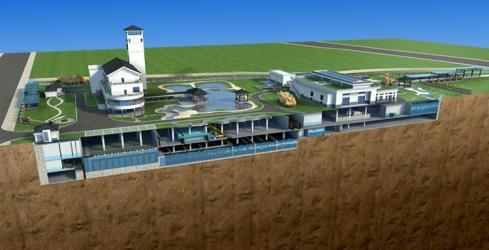 图3 地下污水处理厂健全节能减排管理系统。稳步推进集中供热，提高能源的转换效率。对高效能的工业锅炉进行改造，推进利用天然气能源，推广清洁能源使用，扩大集中供热范围。培育节能技术体系，全面推进合同能源管理，重点支持专业化节能公司为企业和用户提供诊断、融资、设计、改造、运行、管理一条龙服务，以节能效益分享方式回收投资和取得合理利润，推进企业节能技术改造。全面推进能源管理，从源头上加强能源管理，建立固定资产项目节能评估和审查管理办法。全面推进节能建筑，推动既有建筑节能改造新建公共建筑、景观灯全面采用节能光源。完善低碳经济管理机制。提升生态环境建设和管理水准。继续加强绿色招商制度建设和实施力度。以绿色招商、无地招商、增资招商、借地招商等模式，加强污染的源头控制和环境保护力度。建立与完善低碳经济的管理机制。将低碳经济管理职能纳入园区管理组织结构中，制定经济鼓励政策推动园区企业开展产业优化升级，加大对低碳行业和企业的融资支持力度。切实提高环境监管力度，在完善区域环境质量监控的基础上，突出重点，对减排重点单位实施重点监管，对固体废物处置单位加强监管。加大环境责任体系的建设力度，提升企业的环境保护责任。践行绿色经济发展理念。以资源节约、环境友好为导向，以绿色技术创新为驱动，以绿色低碳循环的产业体系为核心，统筹推动绿色低碳循环的产业发展、技术创新、产品供给、基础设施建设、市场培育与商业模式创新，在保持经济高质量发展，带来新的增长机遇和就业机会的同时，降低资源消耗、生态破坏、环境污染，最终实现经济增长、资源安全、生态环境安全、应对气候变化等多重目标的经济体系。推行“源头减量、过程控制、纵向延伸、横向耦合、末端再生”的绿色生产方式，实现生产低碳化、循环化和集约化，构建绿色制造体系。鼓励园区推行绿色工厂建设，实现厂房集约化、原料无害化、生产洁净化、废物资源化、能源低碳化。发展循环利用环保经济。一是对绿色生产的企业进行财政补贴，鼓励企业通过清洁生产、技术减排以及设备更新手段，最大限度减少原料输入、循环利用可再生资源、减少废弃物排放，实现企业的内循环。二是针对重点产业和龙头企业需求，积极进行补链和展链招商，不断完善产业链。通过企业间的物料互供及废弃物综合利用，实现产业内部纵向延伸，构建共生产业链内循环。三是园区内部整合、分析各产业链特点，建立资源循环型基础设施企业和废旧资源再生型等资源集成类企业，成为园区内部资源能源输送、消耗和再生等代谢载体和支撑纽带，以此建立再生水回用、余热再利用等资源共享基础网络，实现产业链间的横向耦合。健全现代绿色治理体系。建立现代环境综合治理体系，落实生态有价损害担责原则，制定为产出废弃物“担责”的普遍付费机制，使得循环产业相关产品和服务顺畅进入市场并产生利润。对于强正外部性的循环利用技术研发活动给予财政补贴，研究开征碳税等资源利用税。园区要建立普遍完整的废弃物回收、再生资源利用、再生产品应用循环产业链，支持针对资源化利用的各类废弃物专项收集；鼓励探索各种能量利用运行模式，辅以政策支持、管理匹配；加大建设资源循环利用的技术工艺创新、绿色认证标准、绿色信用管理等基础制度的力度等。专栏3-9 绿色循环经济建设项目完善湿地景区建设。规划两个湿地公园项目，分别是三溪口湿地公园和科技城中央湿地公园。高标准推进湿地景区、重点旅游沿线道路、电力、供水、环保、通信、气象监测、门禁系统、厕所等基础设施建设，配套完善游客接待服务中心、购物、娱乐、医疗、自驾营地等服务设施。大力实施“互联网+”战略，建立游客咨询、旅游投诉、服务跟踪、旅游安全、联动执法和决策运用的大数据平台。积极发展汽车租赁业务，强化地接服务保障能力。围绕“吃、住、行、游、购、娱”六大旅游基础要素，大力开发特色餐饮服务，打造具有地方特色的演艺娱乐项目，加强土特产、园区特色手工艺品等旅游商品开发。专栏3-10 园区“十四五”湿地公园规划项目专栏3-11 园区工业旅游配套设施建设重点项目第九章 管理提质增效行动一、落实管理职能提高行政管理效能。一方面加大简政放权力度，科学制定园区权责清单，优化园区行政管理流程，推进并联审批、网上办理等模式创新，提高审批效率。深化投资项目审批全流程改革，推行容缺审批、告知承诺制等管理方式。探索取消园区内企业投资经营过程中需要由所在地人民政府有关部门逐级转报审批事项的预审环节，由园区管理机构直接向审批部门转报，探索以园区为单位进行整体申报或转报具有公共属性的审批事项；另一方面支持园区创新推广行政事物审批管理制度。在园区推广“创新行政管理方式，加强事中事后监管”体制改革，建立放管同步、监管有力的事中事后监管标准体系。采取分类监管，综合考虑行业风险、品种特点、领域重点、危害程度等因素，对不同企业采取不同强度的差异化监管，提升监管效能。全面开展工程建设项目审批制度改革，统一审批流程，统一信息数据平台，统一审批管理体系，统一监管方式。探索实施先建后验管理新模式。重视园区监管职能。完善发展规划指标体系的评价和统计制度，确保统计数据的权威、准确和及时，加强规划实施的跟踪分析。完善规划评估制度，组织开展规划实施期中和期末评估，分析检查规划实施效果，找出规划实施中存在的问题，提出解决问题的对策措施。发挥行政监察、统计审计等部门对发展规划实施的监督作用，及时通报规划执行情况。加强发展规划实施的社会监督，开展规划宣传和展示，及时公布规划的进展情况，营造全员共同参与和支持规划实施的社会氛围。强化园区组织职能。建立以五年为阶段的年度计划实施机制。根据规划逐年分解主要目标、重点任务，形成中长期规划逐年落实、动态实施的机制，保持经济社会发展目标的连续性和稳定性。各部门按照职责分工，将规划确定的相关任务纳入本部门年度计划，落实责任，确保规划目标的全面顺利实现。对规划提出的约束性目标、重要的预期性目标、重大项目和重大工程，分解落实到各职能部门，进行定期检查、定期评估。二、完善管理体系理顺园区管理机制。推进园区与行政区的统筹协调，完善园区财政预算管理和独立核算机制，进一步明晰园区管理机构的职能定位，合理界定管理机构与地方职能部门职责边界，推行政企分开、政资分开；充分依托所在地各级人民政府开展社会管理、公共服务和市场监管。规范园区管理机构设置，确定园区管理机构管辖范围，进一步完善政府职能设置，加强园区与行政区的统筹协调，并理顺管理、投入、分配机制。完善规划管理体系。加强园区规划与南充市嘉陵区县规划、专项规划与发展规划的对接，加强园区规划与国家规划发展方向、内容相统一，完善园区汽车汽配、新能源产业发展规划，加强发展规划与城市总体规划、土地利用总体规划之间的衔接，使各类规划在发展目标、空间布局、政策取向、重大产业等方面保持协调一致。完善行政服务体系。进一步优化园区管理机构职能配置，健全完善绩效激励机制。支持园区创新选人用人机制，探索建立新型人事管理制度，在条件成熟的行政事业单位经批准可开展公务员事业单位职工聘用制试点，推行身份档案制、人员聘任制、竞争上岗制、末位淘汰制改革，构建以绩效为中心、多元化的分配制度，建立以岗定薪、岗变薪变、按绩计酬的分配机制，实行激励性的收入分配制度，报酬与工作岗位和绩效挂钩。推行各类园区政企分开和政资分开，实行管理机构与开发运营企业分离。加强发展战略、规划、政策、标准的制定和实施，强化公共服务、社会管理、环境保护等职能，建立适应市场化、法治化、国际化营商环境需要的行政服务体系。推动机构和人员配备向园区开发建设一线倾斜，提升园区管理团队的服务水平。完善风险管理体系。坚持以园区安全观为统领，以减轻灾害风险为指导，以应急管理体系建设为依托，以提高安全监管效能与优化配置应急资源为目标，以做好预防和应急准备为主线，以提高风险防范意识与风险防控能力为核心，以加强顶层设计和模式架构为抓手，以科技与信息化为支撑，依法依规依标准推动，建设底数清、责任明、风险全、方法准、全流程、动态化的，符合园区治理特点的公共安全综合风险管理体系。做好园区的安全生产综合监督管理工作，监督考核并通报相关企业安全生产控制指标执行情况，组织实施安全生产目标管理考核工作；按照分级审查权限，依法监督检查新建、改建、扩建工程项目的安全设施与主体工程同时设计、同时施工、同时投产使用；履行安全生产监督管理责任，按照分级、属地原则，依法监督检查园区区域内企业贯彻执行安全生产法律法规情况及其安全生产条件和有关设备安全生产管理工作。将风险管理提高至全局层面，推进风险防范与管理理念转变鼓励建设主动辨识、报告与创新应对风险的文化。以推动政务信息系统整合共享为契机，推进园区运行核心系统各项关键信息数据共享整合，建设园区综合风险管理大数据平台，为防范化解园区风险、保障园区公共安全提供服务；同时利用新兴技术，建立公共安全风险管理信息化体系，推动园区以及嘉陵区综合风险管理大数据平台建设。完善人才管理体系。提升园区人才队伍集体的素养与能力，完善园区人才队伍管理机制。实施人才培养重点工程，加强党政、专业技术、专业技能和社会工作等各类人才培养力度。积极利用交流挂职、岗位培训、定向培养、网络远程教育等手段，着力培养一批素质较高、结构合理的党政领导干部、企业专门人才和技术带头人。建立健全园区人才队伍管理体系，一方面需要建立健全人才引进培育体系，综合考虑园区未来发展对人才的需求，全面完善人才引入机制，科学制定人才引进计划、合理提升人才福利待遇，推动各类人才队伍的协调发展，依托南充职业技术学院培养技能人才，根据园区发展实际情况，调整职业院校专业设置，培养对口人才；另一方需要加强高端人才资源储备，贯彻落实高层次人才计划，做好高端创新人才的引才、育才、留才工作，完善创新创业人才在园区居留、落户、医疗、住房、子女就学、配偶就业等配套政策。制定完善的园区人才管理政策，围绕园区产业发展需要构建多元人才政策和服务体系，吸引、保留、培养多层次人才支撑高质量发展。三、强化管理考核以提高经济发展质量和效益为中心，通过完善园区企业评价考核体系、实施动态管理制度，引导园区在发展理念、管理方式等方向的全面提升。建立评估制度。制定园区企业综合评价考核办法，把产业发展、创新能力、品牌建设、节约集约用地、节能减排和环境保护、知识产权保护、营商环境、行政效能、新增债务、安全生产等作为企业评价考核的重要内容，引导园区走高质量发展道路。按照经济效益、社会效益和生态效益相统一的原则，加强政府对园区产业发展的宏观调控，实行项目准入制，建立以投入产出率、资源循环利用率、社会贡献率为基本框架的综合指标评价体系，严格执行环境影响评价一票否决制，促进产业结构优化升级，防止重复建设和低水平发展，切实保护生态环境。加强项目管理。严格执行国家基本建设程序，规范项目审批、核准和备案工作。建立项目前期工作推进机制，每年筛选确定一批支撑作用强、转型升级示范作用明显的储备项目，形成“投产一批、续建一批、开工一批、储备一批”的滚动发展态势。完善部门互动、上下联动的重大项目协调服务体系，优先保障规划选址、土地供应、资金安排，确保项目进度和质量要求。加强工程建设质量、安全、资金管理，完善项目建设监督管理，提高项目建设水平。促进园区有关部门建立工作督导管理机制，密切跟踪园区工作进展情况，掌握主要目标任务完成进度，督促各项措施落到实处、见到实效。实施动态管理。推动园区内的各企业进行考核结果与奖惩措施挂钩，对考核结果好的企业优先考虑加大政策支持力度，减少园区用地规划流程；对考核结果不合格的企业，限制土地使用指标，提出警告，限期整改；对整改不力，特别是长期发展状况落后，经济效益低下以及倒闭能以为系经营的企业，应及时的劝退并且收回土地或者转投资为入股出租的方式，进行另一种模式的经营。强化考核激励。把打造园区的重大事项、重点任务、重要工作纳入各级各部门目标考核，强化项目考核机制，定期督查通报、逗硬考核、奖优罚劣，形成齐心协力、齐抓共管的浓厚氛围。同时还需要建立工业经济发展目标考核评估机制，对完成年度建设任务的目标进行考核，完善工业发展目标奖惩机制。在考核园区每平方公里的投资强度、销售收入、财税收入、出口创汇、劳动就业等相对指标的基础上，将工业集中度（即园区产值占当地工业总产值的比重）、产业集聚度（即园区内主导产业产值占园区总产值的比重）纳入考核范围，促进园区加快产业结构调整，壮大产业集群，提升产业层次。落实奖励金额，每年滚存安排技术创新、技改扩能、转型升级奖励基金，兑现外贸出口、电商创业、人才引进奖励资金，鼓励创新创业。第四篇 产业发展篇园区未来五年要着力提升经济总量，提高经济发展质量。紧抓成渝双城经济圈发展重大机遇，以供给侧结构性改革为主线，以工业强基行动为抓手，强力推进产业转型升级，实现园区产业集聚集群发展，推动制造业和服务业深度融合，坚持创新引领，引导园区制造业从生产型制造向服务型“智造”转型升级，引领制造业向信息化、数字化转变迈向价值链中高端。立足嘉陵区产业基础和比较优势，紧跟全球制造业发展潮流，结合省、市相关产业发展政策，以“高端高效、集约集群、创新驱动、融合发展、绿色循环、合作开放”为导向，集中力量、集成政策、集聚资源，强攻工业、决战工业，夯实工业经济发展基础和环境。按照“一园一主业、一园多特色”指导思想，实现产业集聚集群，功能分区分明发展。着力构建“二主引领、多业支撑、结构合理、梯度接续”的“2+5+N”产业发展格局，“2”个引领嘉陵区工业发展的核心双支柱产业；，即汽车汽配产业与石油化工产业，“5”个支撑产业，即丝纺服装、食品饮料、生物医药、家居建材和电子信息，是支撑全区工业发展的重要力量，N即 “十四五”规划中的其他派生产业，如智能物流、数字经济等。第十章 工业强基提质行动园区的支撑产业包括丝纺服装产业、食品饮料产业、家居建材产业、生物医药产业与电子信息产业。在十三五期间，园区已经重点发展这几个产业，并且取得了优异的成果，同时抓住嘉陵区大力发展“三大百亿集群”产业的优势，特色发展、提升发展园区的支撑产业。支柱产业汽车汽配产业围绕建设国家级新能源汽车产业基地、成渝地区重要的商用车制造基地、汽车零部件产业基地，坚持高端化、多元化、品牌化以及紧盯前沿、整车带动、沿链配套发展思路，以吉利四川商用车有限公司为龙头，做大做强嘉陵新能源汽车汽配特色产业。一是助推整车产品高质高产发展。促进现有整车企业扩能增效，全力推动吉利龙头企业产能释放。吉利新能源商用车项目为龙头，加快汽车汽配产业集群发展，构造南充工业的“擎天柱”。吉利商用车四川南充基地将利用吉利现有成熟的技术研发平台基础，依托吉利智能驾驶安全技术，改建智能制造工厂及相关试验、检测等配套设施。鼓励吉利商用车实施原始创新、消化吸收再创新，推动吉利商用车释放产能。加快推进吉利二期扩能等项目建设和投产，打造成为年产1万台清洁能源客车、50万台新能源商用车动力生产基地（甲醇发动机20万台，增程式动力总成30万台），进一步增强整车产品的市场竞争力。促进整车产能全面提升，增强吉利商用车产品的市场竞争力。加大对吉利商用车研究院等汽车研究院的扶持力度，鼓励吉利商用车电机、电控、储能电池等核心部件提高研发和生产能力，推动吉利商用车高端发展。瞄准一批市场前景好、附加值高的国内外知名整车企业及新车型，到2025年，引进整车项目合计2个，不断扩大产业规模，提升产业总量。瞄准汽车产业“微笑曲线”两端，结合汽车产业“电动化、轻量化、智能化”发展方向，重点发展新能源汽车的研发设计、检验检测和贸易博览，力争形成集设计、制造、检测、贸易、博览为一体的全产业链并进发展势态。二是提升核心零部件协同配套能力。增强整车集群对零部件的带动效应，推进整车企业一、二级零部件供应商本地配套，加快凌云高聚汽车零部件加工、睿辉汽车零配件生产等项目建设。围绕高效发动机、先进变速器、汽车电子、智能网联汽车等重点领域，加快引进附加值高、技术水平高的零部件企业。积极培育和引进一批汽车核心零部件制造和关键技术研发企业，延伸汽车产业链条、丰富产品内容，打造具有重要影响力的汽车产业集群。建立健全整车零协同创新激励机制，加强高等院校、科研院所、汽车整车和优势零部件企业之间的合作，形成完全可控的关键零部件配套体系，打造川渝地区双城经济圈汽车零部件重要生产基地。推进乘用车动力总成和先进变速器生产本土化，实现新能源汽车动力控制模块本土研制，形成完整可控的关键零部件配套体系。新建新能源动力电池产业基地、专用车制造基地、智联网联汽车（车联网）产业园、表面处理产业园、万兴滤清器实验室、汽车后服务文化创业产业园、汽车电子控制装置产业基地以及新引进年产100万套汽车底盘件系统生产、汽车零部件精密铸件生产、朗基尔汽车车身复合材料生产、汽车后服务建设等项目。到2025年，规模以上汽车汽配企业达到35户，销售收入突破300亿元；到2035年，规模以上汽车汽配企业达到100户，销售收入突破1500亿元，形成辐射西南、影响全国的千亿级汽车汽配产业集群。要充分发挥四川省的优势，充分利用四川省互联网信息产业的发展优势，围绕电动化、智能化、网联化、共享化发展趋势，强化创新驱动，探索共享化等未来出行新模式、新业态。注重数字化应用，搭建汽配产业与商贸一体化的公共服务平台，推进汽车配件产业健康、可持续发展。鼓励发展汽车金融、二手车、维修保养、汽车租赁等后市场服务。充分发挥现有大型汽车展会作用，释放潜在的消费需求和能量，进一步推动服务于汽车产业的会展平台建设，促进行业产业交流，实现产需协同发展。规范汽车维修配件生产标准，鼓励发展公信、权威第三方质量检测认证，推动物品编码和产品追溯体系建设。三是加强汽车汽配产业品牌培育。积极推广“南充造”新（清洁）能源汽车在公交、出租、邮政、物流等公共服务领域的规模化、商业化应用。大力推广吉利远程E12新能源客车，大力发展汽车贸易、汽车博览、汽车赛事等附加值高的服务环节，打造1-2个知名度高、影响力广的汽车展览品牌。加快新能源汽车充电设施、甲醇加注站等配套设施建设，力争成为新能源汽车创新示范区。支持吉利企业面向全球市场开拓与合作，成为世界著名的中国汽车品牌企业。在企业带头，政府推动，各方协力下使整车协同，使整零协同创新成为业界共同的信念和自觉的行动，为园区汽车产业高质量发展注入新的活力和动力，产生出更多的关键零部件的自主品牌。四是加强新能源汽车的研发与产业化。新建吉利新能源汽车研究院，实现新能源商用车的智能化研发与产业化运用、新能源智慧网联城市绿色物流创新运行模式及产业化运用、基于5G网络下的L2以及L3级别新能源商用车智能网联技术研发与产业化运行。2. 石油化工产业结合当地及周边地区产业基础和化工产品市场需求情况，规划石油化工产业的发展思路为：一是依托现有PTA项目，产业链进一步向下游延伸，建设大型聚酯项目，生产涤纶丝、特种聚酯切片，以及PBT、PTT、PCT、PETG等特种聚酯新材料品种，与四川石化一起在四川省内形成以“炼油PX PTA聚酯及下游系列产品”的完整产业体系和产业集聚效益突出的产业集群。二是充分利用四川石化及南充周边的苯、硫磺等各种石化资源，生产己内酰胺、己二酸等产品，进一步延伸发展尼龙6、尼龙66、半芳香族耐高温特种尼龙等特种工程塑料和高性能树脂等高技术含量、高附加值的化工新材料及专用化学品，形成聚酯系列和尼龙系列产品链。三是以南充及周边地区提供的石化资源为依托，发展特种工程塑料、特种橡胶及弹性体、高性能树脂和高性能建筑化学品等高技术含量、高附加值的化工新材料及专用化学品。一是发展化工配套产业。从化工产业延链发展来看，随着化工类企业加快技术升级与改造，化工类材料企业转型升级的发展方向主要是合成橡胶、工程塑料、有机硅材料和氟材料，将逐渐向高端、健康、绿色方向发展，主要发展高性能纤维和复合材料、航空级3D打印材料等。此外，随着人民对健康、环保等需求的提高，对生物医用材料、绿色环保材料、新型建筑材料和高性能膜材料等绿色健康材料的需求也越来越多。从装备制造业看，新一代信息技术与制造业融合，正在引发深远的产业变革，智能制造将成为装备制造业发展的主旋律，我国正在加快将智能制造装备产业培育成为具有国际影响力的先导产业。从包装行业来看，医药、食品饮料、日化、化工和家电行业等是包装行业产品应用相对广泛和典型的行业，中国包装行业向规模化、集约化方向发展，国外包装巨头纷纷来华进行投资。中国包装行业转型在即，结构调整将会加快，进一步向个性化发展。专栏4-1 化工配套产业重点项目二是发展石油化工(石化深加工)。集合石油化工园区现有和四川石化等周边企业可提供资源，进行延伸加工，规划重点发展工程塑料、特种纤维等国家鼓励发展的化工新材料产品及各类专用精细化学品。深加工涵盖了以对二甲苯、苯、乙二醇等为原料的石化下游深加工产业集群，是石化产业基地提升附加值必然选择，可进一步夯实石油化工园区整体产业基础构架。专栏4-2石油化工深加工方案三是发展化工新材料。化工新材料生产具有技术含量高、对资源依赖少、对环境总量影响和占地小、对物流成本不敏感以及与上下游相关产业配套紧密等生产和经营特点，很适合南充化工产业作为下游产业链发展的定位目标。化工新材料主要包括有机氟硅材料、工程塑料、高性能纤维及复合材料、纳米材料、功能高分子材料、功能膜等，也涉及工程塑料合金、特种合成橡胶、特种橡胶制品和专用材料等高性能和高技术产品，在汽车及新能源、航空航天、先进轨道交通、新一代信息技术、节能环保、医疗健康等都有大量应用。根据原料供应、技术来源、区域市场和南充实际情况分析，规划南充周边地区石化资源为依托，重点发展聚碳酸酯（PC）、聚乙烯醇缩丁醛（PVB）树脂及膜片、聚酰亚胺（PI）薄膜、聚苯硫醚（PPS）树脂及纤维、对位芳纶、聚砜类树脂等工程塑料、高性能树脂和高性能纤维，满足成渝南地区和四川省汽车、电子信息、装备制造、航空航天等相关产业的发展和产品升级换代对化工新材料的需求。专栏4-3 化工新材料产业链及项目四是发展精细化工。石油化工园区中的化工产业以石油化工为产业发展核心和龙头，以化工新材料、精细化工和专用化学品为特色。在确保石油化工核心项目用地、用水和其他基础设施的前提下，依托现有产业基础，发展以石油化工产品为原料、与南充及周边地区装备制造、农业、汽车配件、电子、轻工等优势产业相关的精细化工产业项目，吸引四川省内外发达的精细化工产业进区，重点招商引资发展农用化学品、医药、涂料、染料、水处理剂、工程塑料及合金、粘合剂、食品与饲料添加剂、塑料加工助剂、纺织助剂、建筑化学品、电子化学品和日用化学品等符合产业政策和安全环保要求的项目，形成精细化工产业集群。专栏4-4 精细化工产品五是发展生物化工。在生物化工产品的选择上，规划依托区域丰富的农产品资源，重点发展食品添加剂、氨基酸、生物医药、生物化学品及生物塑料原料，包括有机酸系列、氨基酸系列、生物塑料原料及生物医药等资源消耗低、产品附加值高的产品，在满足周边及国内市场的同时开拓国际市场。规划发展的产品品种包括柠檬酸、L-乳酸、1,3-丙二醇、丙氨酸、精氨酸和复合酶等，其中1,3-丙二醇可用作石油化工板块PTT项目的主要原料。专栏4-5 生物化工产业链及项目六是发展天然气化工。根据国家天然气利用产业政策、区域天然气资源量和下游产品市场等方面综合考虑，规划石油化工园区天然气化工重点发展天然气用量有限、经济效益较好的精细化工品种，包括羟基乙腈、二硫化碳和二甲基亚砜等。此外，氢气是己内酰胺、己二酸等规划石油化工项目的主要原料，天然气制氢是国家鼓励的天然气利用方向，因此，除用于生产高附加值品种外，规划建设天然气制氢装置，满足有关石油化工项目的氢气需求。专栏4-6 天然气化工产业链及项目七是推动发展产业集群。依托四川四维、顺友建材、东剑建材等企业，扩展高性能混凝土生产和工程应用范围，大力发展预拌砂浆和建筑工业化部品件产业，推进部品件标准化生产。延伸产业链，构建高性能混凝土→预拌砂浆→建筑结构件等产品的完整产业链，建设区域性建材预制中心。推动全产业链协同发展，引导企业、高校、科研等企事业单位组建产业联盟，加强轻质隔墙、节能门窗、智能家居等绿色建材与装配式建筑上下游产业企业协同合作力度，促进装配式建筑全产业链发展。支持产业联盟、行业协会开展经验交流、技术创新、行业自律、人才培养、交流合作，推广应用新技术新材料新产品。支撑产业1.丝纺服装产业丝纺服装产业园建设面积为500亩，位于甲子沟村。十四五期间，丝纺服装产业园将大力促进金富春等骨干品牌企业工业技改升级，力争到2025年丝纺服装产业实现产值240亿元。此外，园区将加大开发合作，招引企业20家，建设中国西部最大的丝纺服装加工制造基地和丝绸集散中心。十四五期间，丝纺服装产业园还要大力进行永越服饰丝纺服装生产厂房、四川中纵实业有限公司制衣生产、瑞祥丝绸制造、爱格乐项目、海天地时装等项目建设。同时大力发展茧丝加工，提升蚕丝被、织绸品、家纺商品品牌质量；大力发展丝绸文化，打造中国蚕桑丝绸文化旅游名城；大力发展蚕桑经济，建设蚕桑、果桑、茶桑标准化示范基地，促进桑作物直接转化为经济效益。以依格尔为代表，推进丝纺服装产业升级，让“中国绸都”名扬天下。加大开发合作，招引国内外优势企业与本地企业合并重组，加快本地丝纺服装业转型升级；促进依格尔、顺成纺织、金富春等骨干品牌企业工业技改升级、产品核心竞争力提升。利用嘉陵区的自然资源，积极引进适应本地自然条件、符合市场主流需求的新型桑蚕品种产业，推进桑蚕品种优化改良，探索发展天然彩茧，提供优质的原材料，构建丝纺服装产业的供应链。鼓励丝纺服装企业采用先进印染、缝纫等先进设备，提升企业制造水平。加强以顺成、依格尔为龙头的丝纺企业与高等院校、科研院所长期合作关系，开展丝绸、染整、交织混纺、新兴纺织品等领域的技术攻关，推进丝绸产品向高端转型。推动服装加工企业与国内外知名品牌商合作，加快产业结构调整，提升产品质量和核心竞争力。其次，要积极探索丝纺+旅游的路线，助推丝纺产业的发展。园区即将进行四川永越服饰有限公司丝纺服装生产厂房建设，占地面积1200平，由展示馆和生产车间组成，展示馆与南充丝绸文化相结合，展示丝绸服饰行业的现代工艺和创意文化产品，配套培训教室和体验馆。通过工业旅游，推进嘉陵丝纺产业的高端发展，培育嘉陵区的丝纺品牌，创建品牌效应。2.食品饮料产业食品饮料产业园建设面积为2900亩，位于何家沟、和尚沟等村。十四五期间，食品饮料产业园将以燕京啤酒为代表，壮大食品饮料产业集群，到2025年食品饮料产业实现产值100亿元。此外，园区将招引100家农产品深加工企业落户嘉陵，促进资源优势向产业优势转变。十四五期间，食品饮料产业园还要大力进行永凸酒二期、企业技改项目、中农联中国有机农产品电商产业项目、川野食品新厂项目、唐珂面粉项目、可香烘焙项目、四川省百乐食品有限公司新建桶装水生产线等项目建设。同时大力发展食品饮料产业，进行粮油产业、果蔬产业、酒饮产业、四川辣酱和肉食品生产；大力发展加工原料，改革并完善柑桔、桑果、蔬菜和优质生猪基地建设。以燕京啤酒为代表，壮大食品饮料产业集群。加大对四川凸酒、燕京啤酒、锦酱房、尚好茶业、金凤白酒等企业扶持力度，支持四川凸酒、燕京啤酒等龙头企业市场拓展，支持互康粮油、雷仕食品、米乃玉、可香烘焙项目建设，支持凸酒、桑茶等本地农产品加工原料基地建设，培育壮大百亿食品饮料产业集群。截至2020年6月，嘉陵区晚熟柑橘、柠檬种植面积已达到12万余亩，并以土地流转、入股分红、入园务工等方式，带动了1.2万余户果农实现了稳定增收。四川尚好茶业有限公司桑产业精深加工建设项目也将落户在园区内，重点依托成熟农业和龙头企业，发展特色高效产业,推进农产品深加工发展进程，促进农业由增产向提质转变。依托嘉陵现有农业产业化龙头企业，加快培育和发展相关产业，充分发挥龙头企业在延长产业链条过程中的带动作用，进一步延伸粮油产业、果蔬产业、酒饮产业和肉食品产业链条，不断促进嘉陵食品饮料产业做大做强。大力推进优质原料基地建设。立足嘉陵现有种养业优势，重点抓好优质粮油、柑桔、桑果、蔬菜和优质生猪基地建设，为农业产业化龙头企业提供加工原料，逐步形成“龙头带基地，基地连农户”的食品产业发展模式。依托花椒、柑橘、柠檬等本地资源优势，招引一批农产品深加工企业落户嘉陵，促进资源优势向产业优势转变。3.家居建材产业家居建材产业园建设面积为500亩，位于冯家沟村。十四五期间，家居建材产业园将完善新型建材产业发展体系，力争到2025年家居建材产业实现产值260亿元。此外，园区将招引企业20家，打造新型家居建材研发生产基地。十四五期间，家居建材产业园还要大力进行四新建材、红狮水泥等建材企业提质扩能增效二期、巨健消防二期、陕西汉钢等项目、新疆绿洲建筑材料生产设备制造产业园等项目建设。同时大力发展新型墙体材料，进行粮粘土空心砖、掺废料的粘土砖、建筑砌块、加气混凝土等研发生产；大力发展保温隔热材料，进行矿物棉、岩棉、硅酸钙绝热制品等研发与生产；大力发展消防器材，进行灭火器挂具、机械泡沫灭火器 、水型灭火器、感温火灾探测器等器材的研发与生产。全力服务南充园区建设，尽快形成高额年销售收入的新材料基地。加快建材产业技改提升步伐，走清洁生产发展之路。依托川东北市场和原材料优势，大力发展使用寿命长、环保无污染、节能质轻的玻璃、装饰材料、轻质钢结构等新型建材。促进四新建材、红狮水泥、衡鼎建材等一批建材企业提质扩能增效，延长产业链，完善家居建材产业发展体系，培育新材料百亿产业集群。坚持以节能环保低碳为导向、以供给侧结构性改革为主线、以增强企业竞争力为核心、以产业园区为平台、以重大项目为载体，加快建材企业升级改造步伐，增强企业创新能力，推进建筑建材业融合发展，扩大新型、绿色建材生产和应用，全面提升可持续发展能力，推动全区家居建材工业实现高质量、高效益、可持续发展。其次，龙头企业要通过人才引进和与相关科研单位合作，打造自己的科研团队，补齐创新能力不足的短板，加强培育新型绿色环保建材，同时不断增强废弃建筑物回收利用的能力。4.生物医药产业生物医药产业园建设面积为5400亩，位于三溪口村、围塘坝、瓦房沟村。十四五期间，生物医药产业园将以香雪制药为引领，建立全国最大的中药饮片生产基地。此外，园区招引企业200家，逐步构建医药产业的产业链，到2025年，销售收入增加一倍。十四五期间，生物医药产业园还要进行香雪二期项目、玖众（嘉陵区）二甲醚新型能源加工储备及医用氧生产、医药物流配送中心等项目建设。同时大力发展现代中药，开展疗效确切和毒副作用小的中药新药研究；大力发展生物疫苗，推进预防艾滋、流感、心血管病等防治疫苗及联合疫苗的研究和产业化；大力发展生物机械设备，开发新型治疗和常规诊疗设备，数字化医疗技术、个体化医疗工程技术及设备。生物医药作为最具创新活力的新兴产业之一，能为园区经济高质量发展提供动力。依托香雪制药龙头企业的作用，同时借助嘉陵区的自然优势，引进中医药种植，进行中医药的深加工，利用嘉陵区的现代物流中心进行药品的销售，逐步构建医药产业的产业链。多渠道集聚和培育一批具有引领性的龙头骨干企业和创新型企业，支持企业构建完善生产制造与产品质量保证体系。充分利用通用技术平台，合理的共享相关资源，将生物技术产业与传统的医药产业结合发展，进行生物药品制造、基因工程药物及疫苗制造、医疗器械研发生产等。聚焦重点领域和核心技术，加强前瞻布局，研制原创新药、高端医疗器械等重大创新产品。加速引进生物医药企业，加强企业的自动化、信息化、智能化建设，加快构建生物医药产业链，同时要严守环保标准，建成绿色环保、生态友好的产业发展态势。5.电子信息产业电子信息产业园建设面积为6500亩，位于跳墩村、塘湾村、弋家沟村等。十四五期间，电子信息产业园将推进先进制造技术与信息技术集合，提高企业生产率。此外，园区招引企业200家，力争2025年电子信息产业主营业务收入突破十亿元。十四五期间，电子信息产业园还要进行雷神高端智能装备军民融合产业园续建、玖众科技公司等项目建设。同时大力发展通信设备，进行射频器件、核心网以及双绞线的研发；大力发展电子元器件，进行芯片设计、半导体、激光器件、能耗传感器研发；大力发展智能终端设备，进行智能家居、智能安防设备、服务机器人的研发；大力发展新型软件技术，进行智能语音、数据采集、数据治理、新型人机互换等软件的研发。随着南充市国澳通电子有限公司、四川慧阁寰宇科技有限公司智慧安全用电云平台等一批新兴企业落户在园区，将推动电子信息产业的发展，加速通信设备制造、电子元件制造、电子器件制造。利用数据中心、区块链、云计算、电力物联网等技术，搭建智慧用电管理平台。进行5G网络覆盖、智慧杆塔建设、能耗监测系统、安全防护系统、综合服务及园区管理服务平台建设。重点依托四川雷神全域智能装备有限公司高端智能装备军民融合产业园，生产军用型、警用型、工业级型智能装备，推进先进制造技术、信息技术和智能技术的集成和深度融合。根据传统产业改造提升和战略性新兴产业发展的需求，推进高档数控机床与基础制造装备，自动化成套生产线，智能控制系统，精密和智能仪器仪表与试验设备，关键基础零部件、元器件及通用部件，智能专用装备的发展，实现生产过程自动化、智能化、精密化、绿色化，带动工业整体技术水平的提升。第十一章 数字经济奠基行动把握数字经济发展大势，以信息化培育新动能，用新动能推动新发展。以“数字产业化、产业数字化”为主线，以促进大数据与制造业深度融合为重点，通过完善基础设施、搭建平台载体、培育市场主体等重点任务推动数字园区建设工作，深入实施工业互联网创新发展战略，推动工业化和信息化在更广范围、更深程度、更高水平上实现融合发展，加快园区内的交通、能源等基础设施的数字化、智能化改造，提升园区内企业信息化应用水平，将园区建成辐射带动性较强的省级示范数字经济园区，为园区经济高质量发展奠定坚实的基础。完善基础设施。着力升级信息基础设施，强化数字经济支撑，加大网络提速降费力度，继续抓好电信普遍服务试点一是加快园区三网改造。加快新型网络建设，推进IPv6规模部署和配套光纤到户改造，推进高速无线宽带网络全覆盖。实施全面深化通信网、广播电视网、互联网“三网”融合，加强人工智能、物联网、工业互联网等新型基础设施建设，推动传统网络基础设施优化升级，加快建设高速、移动、安全、泛在的基础设施，形成万物互联、人机交互、天地一体的网络支撑能力。二是稳步推动5G网络建设和商用部署。启动园区内5G基站建设，推进5G商用进程，培育5G产业发展生态圈，实现园区5G信号全覆盖。三是加快智能社区建设。积极发展远程医疗、远程教育、同城电子商务等现代信息产业。促进大数据在政务、市场监管、食品安全监管、公共领域监测监控、公共安全领域的应用。加快电子政务及办公自动化的建设，推动信息资源跨层级、跨部门共享开放与协调整合。搭建平台载体。推进园区工业互联网平台、园区科创服务智能信息化等项目及配套设施建设。一是要加快工业互联网平台建设。发挥骨干企业与科研院所核心作用，突破数据采集、平台管理、开发工具、微服务框架、建模分析等关键瓶颈技术，培育跨行业、跨领域工业互联网平台，建成一批能够支撑企业数字化、网络化、智能化转型的企业级工业互联网平台。二是推动工业企业上云。鼓励企业业务系统向云端迁移，“供给侧”和“需求侧”两端发力，“建平台”与“用平台”双轮驱动，打造资源富集、良性互动的工业互联网平台生态。推动智能产品、生产装备、研发工具、运营系统、能力交易等数据和业务系统上云，实现园区企业“云”上融合。三是搭建科创服务智能信息化平台。依托信息化、智能化全生命周期平台追溯管理模式，实现智能一站式科创服务。提供诸如知识产权、资质认证、项目申报、企业认证、研发设计等综合性服务。培育市场主体。构建产业融合生态，拓展数字经济发展空间。全面深化数字技术在工业、服务业及各领域的应用，培育市场主体，推动传统产业转型升级，拓展新模式、新业态、新产业，壮大经济高质量发展新动能。一是培育工业互联网平台企业。培育 2-3 家左右跨行业、跨领域工业互联网平台，建成一批能够支撑企业数字化、网络化、智能化发展需求的企业级平台。支持龙头制造企业、互联网企业、科研院所、高校等建设工业互联网平台测试验证环境和测试床，开展适配性、可靠性、安全性等技术验证，为平台产品提供测试评估服务，推动平台功能不断完善，加快平台落地应用。二是培育工业APP服务商。培育工业互联网APP开发商和服务供应商，开发面向协同研发、分享制造、全生命周期管理等特定应用场景的工业 APP，推进工艺经验程序化、工业知识显性化和工业智能云计算化。专栏4-7 智慧园区建设项目第十二章 融合创新开拓行动一、园区融合发展嘉陵区工业集中区围绕“1+3+3+3”产业发展规划布局，初步形成了一个千亿汽车汽配产业集群，三个百亿产业集群（丝纺服装、食品饮料、家居建材），三个特色园区（桑茶、医药、物流）和三个特色产业园（创业产业园、红邦产业园、电商产业园）。南充经济开发区规划发展石油天然气化工、精细(医药)化工、新材料、新能源四大产业链,并延伸发展化纤、塑料、医药化工等下游产业,全力打造石油化工、天然气化工、新能源、新材料和精细化工产业基地,建设低碳园区绿色生态园区、循环经济园区和两化互动示范区。聚焦汽车汽配产业。按照龙头带动、完善链条、抱团发展的理念，园区将打破地域限制，和南充市经开区进行融合发展，进行优势资源整合与信息共享，充分体现差异发展、优势互补原则。嘉陵工业集中区在发展汽车汽配产业方面具有优势，将以新能源汽车项目为龙头，加强与经开区的相关产业的发展，带动顺庆、南部、营山、蓬安相关配套产业发展。加强与成都、重庆、西安等汽车生产基地对接，加大项目招引力度，不断完善新能源汽车产业链条。创新融合发展，未来电动化、绿色化、网联化、智能化是新能源汽车发展的趋势。工业集中区成熟的汽车产业与经开区的新能源产业融合发展，两个园区可成立一个新能源汽车研发实验室，实验室人员由工业集中区的汽车技术人员和经开区的新能源研发人员共同组成，促进工业集中区新能源汽车研发和生产能力，同时带动经开区的新能源产业发展。聚焦新型建材产业。新材料产业是重要的战略性产业，《中国制造2025》中将发展“关键基础材料”作为强化工业基础能力的重要任务之一，《国家战略性新兴产业发展规划》中将“提高新材料基础支撑能力”作为“促进高端装备产业突破发展，引领中国制造新跨越”的重要途径。经开区的新材料产业链较成熟，拥有一定的资源和科技优势。充分利用经开区的新材料产业优势和产业集群效应，将新材料技术与工业集中区的建筑建材产业融合，促进工业集中区的新型建材的技术研发，依托现有产业基础，加快新型建材的产业升级，提高投产率。充分利用规划区及周边沙石资源优势及其和人力、信息、资金等社会资源构成的资源禀赋，以资源深度转化和固废有效利用为前提，发展以装配式建筑部品部件为主的新型建材产业，通过延长产业链条，发展循环经济，提高产品附加值，形成特色产业集群，满足装配式建筑发展需要。专栏4-8 新型建材重点项目聚焦生物医药产业。由于人口增长，老龄化进程加快，医保体系不断健全，居民支付能力增强，人民群众日益提升的健康需求逐步得到释放，我国已成为仅次于美国的全球第二大药品市场和药品消费增速最快的地区之一。医药及大健康产业的发展空间相当广阔。工业集中区的生物医药产业园建设面积为5400亩，十四五期前园区不仅要以香雪制药为引领，建立全国最大的中药饮片生产基地；同时园区还要依托经开区精细（医药）化工产业来促进以抗生素类药物中间体，解热镇痛药中间体、心血管系统药用中间体、抗癌用医药中间体等医药中间体的发展，不断提升园区的生物医药产业发展；另一方面园区的规划紧跟国家医药产业发展政策，发展用于抗病毒、降血脂、抗高血压、抗肿瘤、治疗艾滋病等药物及其中间体，主要包括：核苷类医药及中间体、苯甘氨酸系列、他汀类药物及中间体，替尼类小分子药物及中间体和抗生素及中间体等。不仅要利用工业园区现有的企业和技术优势，还要和经开区共谋医药产业的发展，加快医药技术研发，提升南充市生物医药产业发展。要突出共建共享，积极探索融合发展新路径；着眼产业发展，实现园区之间的深度合作、协同创新。聚焦电子信息产业。电子工业是支撑国民经济可持续发展和保障国家战略安全的核心工业。我国是世界电子产品的制造中心，全球有过半以上的各类电子产品由中国大陆生产制造，与之不对称的是制造这些产品所需要的高档芯片几乎全部依赖进口，最近几年其进口值已超过原油，高达2200亿美元。今后一段时期，国家推动半导体制造的政策将进一步持续和加强。园区内电子信息产业园建设面积为6500亩，位于跳墩村、塘湾村、弋家沟村等。十四五期间，园区不仅要重点依托四川雷神全域智能装备有限公司高端智能装备军民融合产业园，生产军用型、警用型、工业级型智能装备，推进先进制造技术、信息技术和智能技术的集成和深度融合；还要依托经开区的优势产业来促进园区的电子化学品领域中集成电路、新能源等国家战略带来的市场发展机遇，着力发展电子特种气体和高纯试剂、特种酚醛树脂、锂电池电解液等项目。根据传统产业改造提升和战略性新兴产业发展的需求，推进高档数控机床与基础制造装备，自动化成套生产线，智能控制系统，精密和智能仪器仪表与试验设备，关键基础零部件、元器件及通用部件，智能专用装备的发展，实现生产过程自动化、智能化、精密化、绿色化，带动工业整体技术水平的提升的同时，还要大力发展电子特气和高纯试剂，打破国外公司垄断，提升信息产业对电子特气和高纯试剂的产量来满足逐年增长的国内需求。聚焦食品饮料产业。食品饮料产业园建设面积为2900亩，位于何家沟、和尚沟等村。十四五期间，食品饮料产业园不仅要以燕京啤酒为代表，壮大食品饮料产业集群，还要依托经开区的生物化工产业重点发展食品添加剂、氨基酸、生物医药、生物化学品及生物塑料原料，包括有机酸系列、氨基酸系列、生物塑料原料及生物医药等资源消耗低、产品附加值高的产品。二、产业融合发展开拓融合发展新模式。以改造升级园区的传统制造业，推动园区的制造业与现代服务业相结合，加快培育研发设计、创意服务、商务服务、节能与环保服务等新兴行业和新型业态，开拓“制造业+服务业”的新模式。促进服务业和制造业融合。大力发展服务型制造和生产性服务业，开展“服务型制造进园区”活动。一是推动消费品工业和服务业深度融合。满足重点领域消费升级需求，注重差异化、品质化、绿色化消费需求，推动消费品工业服务化升级。以服装、家居等为重点，发展规模化、个性化定制，发展食品饮料、丝纺服装的“产品+内容+生态”全链式智能生态服务。以家电、消费电子等为重点，落实生产者责任延伸制度，健全废旧产品回收拆解体系，促进更新消费。二是推动原材料工业和服务业融合。加快原材料企业向产品和专业服务解决方案提供商转型。加强早期研发介入合作，提供定向开发服务，缩短产品研发周期。鼓励有条件的企业提供社会化能源管理、安全环保、信息化等服务。推动具备区位、技术等优势的钢铁、水泥等企业发展废弃物协同处置、资源循环利用、污水处理、热力供应等服务。三是深化“互联网+制造”。深入实施工业互联网创新发展战略，加快构建标识解析、安全保障体系，发展面向重点行业和区域的工业互联网平台。推动重点行业数字化转型，推广一批行业系统解决方案，推动企业内外网升级改造。加快人工智能、5G等新一代信息技术在制造、服务企业的创新应用，逐步实现深度优化和智能决策。以产业链延伸为导向，围绕汽车汽配、生物医药、绿色食品、丝纺服装和家居建材等重点产业。四是着力发展多元新型业态。鼓励具有较大规模、较多科技研发业务的行业龙头企业将研发中心或研究团队等资源进行整合，开展研发设计、工程承包、远程故障诊断、第三方维修维护、系统解决方案、清洁生产等业务，鼓励相关机构或平台向多元化、服务化方向发展，延伸产业链条，推动智能制造企业向全程服务型企业转变。完善汽车全产业链体系。加快汽车由传统出行工具向智能移动空间升级。推动汽车智能化发展，加快构建产业生态体系。加强车况、出行、充放电等数据挖掘应用，为汽车制造、城市建设、电网改造等提供支撑。加快充电设施建设布局，鼓励有条件的地方和领域探索发展换电和电池租赁服务，建立动力电池回收利用管理体系。规范发展汽车租赁、改装、二手车交易、维修保养等辅助配套市场。深化物流和制造业融合。构建园区制造业的智能供应链体系，赋能产业结构升级，推动制造业产业集群的形成。鼓励物流、快递企业融入制造业采购、生产、仓储、分销、配送等环节，持续推进降本增效。优化节点布局，完善配套设施，加强物流资源配置共享。鼓励物流外包，发展零库存管理、生产线边物流等新型业务。推进智能化改造和上下游标准衔接，推广标准化装载单元，发展单元化物流。鼓励物流企业和制造企业协同“走出去”，提供安全可靠服务。第五篇 保障支撑篇第十三章 强化组织领导加强政府领导。完善园区管委会的管理制度，履行统筹园区发展职能，研究决定园区发展的重大事宜；督促园区规划的落实并进行审核，统筹协调与园区发展有关的各职能部门工作，优化资源配置。坚持部门联动，加强园区发展的统筹管理和综合协调，重点做好园区产业发展战略的研究和部署、制定产业发展规划、出台产业发展政策，以及对产业重大事项做出决策并负责跨部门、跨行业协调推进。明确部门任务。将园区发展工作纳入嘉陵市目标考核专项工作进行管理，目标任务分解到责任部门，责任落实到人，形成各相关部门主要领导亲自抓、分管领导具体抓、重点工作和重点项目责任人持续跟进和及时反馈的有序推进格局。完善责任部门管理制度，形成各部门分工明确，职责清晰的管理新格局。加强项目监管。积极推进园区内申报的项目。积极协调解决项目前期推进中的具体问题，确保未开工项目及早开工建设；充分利用重大项目建设库平台，对政府投资项目投资完成情况、形象进度以及存在的问题，进行每月调度，做到问题早发现、早协调、早解决，加强项目日常监管力度，推进新建项目保证开工率、推进续建项目保障竣工率、推进竣工项目保证达产率、推进储备项目保证转化率，促使项目更加顺利推进。第十四章 优化政务环境优化营商环境。强化园区党工委、管委会的指导、统筹和服务功能。推进简政放权和扁平化管理，划清政府与市场、企业、社会的权责边界。认真落实“一站化”和“妈妈式”全方位精准服务模式，对入驻园区的企业项目进行全程跟踪服务，为企业代办工商营业执照、环评等手续，及时帮助企业解决发展中存在的困难和问题。全面实施市场准入负面清单制度，全面清理行政审批事项，完善并联审批制度，简化审批手续，减少办事程序。深化“放管服”改革，以解放生产力、提高竞争力，破障碍、去烦苛、筑坦途，为市场主体添活力，为人民群众增便利，让园区企业家、市场主体真正感觉到营商环境的切实优化。创新行政机制。坚持以创新园区体制机制为重点，全面深化改革，深入探索新的运行机制。大力加强机关效能建设，努力构建具有公共服务特征的服务新体系。坚持市场主导与政府引导相结合，建立专业化、市场化的招商引资运作机制，结合产业发展方向，在政策允许和权限范围内制定招商引资优惠政策。充分利用重大投资促进活动、招商引资中介机构、现代信息技术，实现平台招商、委托招商、网络招商等多种方式并行。提高政务效率。全面推进园区经济管理、机关管理、投融资管理的改革步伐，切实解决园区目前普遍存在的缺位管理、重复管理、交叉管理、越权管理等问题。全面落实首问负责制、限时办结制、责任追究制，不断提高政府的办事效率和服务水平，形成行为规范、运转协调、公正透明、廉洁高效的政务服务。按照“整合资源、精简程序、提高效率”的原则，建立健全领导联系、动态追踪、部门包抓、责任到人、联席会议、定期调度等各荐工作制度，加快形成职权清晰，运转协调的行政管理体制。积极推进“互联网+政务服务”，推动实体政务服务大厅与网上政务服务大厅融合发展，进一步加快行政审批改革和智慧园区建设进程，为园区企业和群众提供更好的服务体验感和获得感。全面推进行政权力在网上公开透明运行，建立政府绩效评估制度和依法行政考核机制，完善绩效目标管理，提高政府依法行政水平和公信力。改善法治环境。建立健全法律顾问制度、重大决策风险评估和合法性审查机制，认真落实重大行政决策法定程序，确保决策科学、程序正当、过程公开、责任明确，提高决策水平和效率。深化行政执法体制改革，推进综合执法，重点规范行政许可、行政处罚、行政强制、行政征收、行政收费、行政检查等行政行为，落实行政执法人员持证上岗、资格管理等制度，着力解决多头多层重复执法，禁绝执法者“吃拿卡要”和“乱作为”行为。深入推进司法体制改革，优化司法资源配置，加强司法人员教育培训和人才建设，提升司法保障水平和信息化水平。完善法律援助制度，健全司法救助体系，切实保障企业的合法权益。第十五章保障资金支持加大扶持力度。建立园区发展专项资金，采取配套、奖励、财政贴息、补助、政府资本注入、税费优惠等办法，一要加大对园区特色产业以及龙头产业的支持力度，二要加大对新兴互联网产业、5G产业的扶持力度。坚持政府扶优扶强、企业做大做强、园区招大引强，支持企业技改扩能、兼并重组，推动企业“小升规、规改股、股上市”，培育一批本土上市公司，全面提升园区企业的核心竞争力和市场占有率，以优势企业带动园区内整个产业体系的发展。以财政政策吸引社会力量参与园区的建设，建立产业投资基金，完善基金投资制度，促进园区快速健康发展。拓宽融资渠道。不断完善融资服务体系，加强银企合作对接，打造园区金融超市，架设银企沟通桥梁，拓展企业融资渠道，鼓励金融机构加大向企业提供信贷的力度。吸引并催生一批专业风险投资机构，出台风险投资资金管理办法，为园区内企业快速发展提供强有力资金支持。加大金融保险业紧密结合，完善开放经济风险防范机制，鼓励企业采取多种渠道融资，支持企业采取证券、股票、融资租赁等方式筹集资金，并予以支持。鼓励商业性金融机构在园区设立分支机构，建立适合园区特点的信贷管理方式，优化贷款报批程序和流程，争取上级行更大的信贷管理授权，扩大对入园企业的信贷投放。附：重大项目建设时间表表1道路建设时间表表2配套企业基础设施建设时间表表3污水处理建设时间表表4 标准厂房建设时间表表5湿地公园建设时间表表6新能源汽车产业园汽车汽配类项目建设时间表表7新能源汽车产业园基础设施类项目建设时间表表8新能源汽车产业园要素保障类项目建设时间表表9新能源汽车产业园公共服务类项目建设时间表表10 新能源汽车产业园文旅服务类项目建设时间表专栏1-1园区“十四五”时期“1+2+8”发展思路指标名称2020年规划目标指标属性工业总产值540亿元800亿元/年预期性工业总产值年均增速9.92%11.5%预期性年度上缴税金12.12亿元18亿元预期性基础设施建设投入10.63亿元30.51亿元预期性研究与实验发展经费投入5亿元24亿元预期性规模以上企业户数103户170户预期性40万吨/年散堆场卸煤场，建筑面积约5万平方米化工专用库房、仓储场及配套专用物流设施，建筑面积约3万平方米大宗商品库房及专用物流设施。规划项目项目概况红邦产业园场平500亩，挖运土石方150万方，估算投资0.45亿何家沟食品园场平300亩，挖运土石方100万方，估算投资0.35亿科技城场平3000亩，挖运土石方500万方，估算投资1.5亿居住用地规划。此次规划的居住用地为二类居住用地，以多层住宅为主。规划总居住用地面积182.14公顷，其中二洞桥工业园片区规划居住用地面积114.15公顷，占城市建设用地比例的16.16％；城南服装产业园片区规划居住用地67.99公顷，占城市建设用地比例的67.60%。公共管理用地规划。规划公共管理用地总面积23.25公顷，其中二洞桥工业园片区规划公共管理用地总面积17.39公顷，占城市建设用地比例的2.46％；城南服装产业园片区规划公共管理用地5.86公顷，占城市建设用地比例的5.83%。工业用地规划。规划区内工业用地主要集中于二洞桥工业园片区，按照工业生产性质特点和对环境的影响，结合现状情况和区位条件，集中组织工业组团，进行功能分区。集中布置在纵向燕京大道沿线以及各枝状冲沟。靠近头洞桥一侧布置食品产业园，沿横向大道西射线南侧甲子沟一带布置丝纺产业园，在园区西侧布置建材产业园，园区最北侧布置综合产业园。除建材产业园外，园区内用地基本为二类工业用地。规划工业用地总面积430.76公顷，均位于二洞桥工业园片区，占城市建设用地比例的60.98％。仓储用地规划。规划区内仓储用地主要集中于二洞桥工业园片区，总用地面积7.26公顷，占城市建设用地比例的1.02％。商业服务业用地规划。规划区内商业服务业用地主要集中于二洞桥工业园片区，总用地面积25.36公顷，占城市建设用地比例的3.59％道路与交通设施用地规划。城南服装产业园内主要为道路用地，总规划面积66.78公顷，其中二洞桥工业园片区规划道路与交通设施用地面积55.21公顷，占城市建设用地比例的7.82％；城南服装产业园片区内规划道路与交通设施用地面积11.57公顷，占城市建设用地比例的11.50％；绿化用地规划。规划总公共绿地面积54.67公顷，其中二洞桥工业园片区规划公共绿地面积54.67公顷，占建设用地比例的7.74％，生态绿地面积为193.02公顷；城南服装产业园片区规划公共绿地面积15.15公顷，占建设用地比例的15.06％，生态绿地面积为1.19公顷。刺芭茅隧道至南充火车站道路项目。道路园区段拟建长约8000米，宽31米，其中：含双向隧道二座共长约2000米，跨线桥一座长约300米，设计时速60千米/小时，占地约265亩，概算投资100910万元。该道路经过的地方为园区、西兴街道办、都尉街道办、火花街道办。花园镇江家沟村拟规划新建两条货运铁路专线和一座车站，占地约3000亩，概算投资200000万元。桃子沟隧道至南潼高速互通连接线项目。桃子沟至南潼高速互通连接线项目，建设道路长1300米，宽31米，设计时速60千米/小时，占地约60亩，概算投资10100万元。该项目将经过的园区、西兴街道办、一立镇。南充新能源汽车产业园环状道路项目。南充新能源汽车产业园环状道路项目，建设道路长13800米，宽31米，设计时速60千米/小时，占地约641亩，概算投资107460万元。该环状道路经过园区、一立镇。西射线道路项目。西射线道路项目，建设道路长5800米（含隧道长1600米，上跨高速桥一座长80米），宽40米，设计时速60千米/小时，占地约247亩，概算投资86729万元。该道路将经过园区、西兴街道办、都尉街道办、火花街道办。规划项目项目概况科技城东西大道东段长3.7千米，宽31米，估算投资3亿元科技城东西大道西段长5.4千米，宽80米（含绿化），估算投资6.5亿元红邦大道西延线长4.8千米，宽31米，估算投资3亿元科技城南北大道长4.5千米，宽80米（含绿化），估算投资5.5亿元科技城一环路长11千米，宽80米，估算投资15亿元科技城二环路南段长9千米，宽80米（含绿化），估算投资12亿元兵部大道长4.2千米，宽80米（含绿化），估算投资5亿元南潼高速连接线长1.5千米，宽31米，估算投资1.5亿元汽配产业园区间道路长2.5千米，宽 24米，估算投资1.2亿元桃子沟道路及隧道长2.1千米，宽31米，估算投资3.08亿元刺巴茅隧道至顺庆父子桥段道路长55千米，宽33米，估算投资8亿元。西射线道路长5.8千米，宽40米，估算投资11亿元318国道连接线长1.3公里，宽24米，估算投资0.5亿元规划项目项目概况汽车产业园标准厂房占地270亩，规划建筑面积30万平方米，估算投资6亿元科技城标准厂房占地230亩，规划建筑面积30万平方米，估算投资6亿元规划项目项目概况三溪口污水处理厂占地100亩，规划建设日处理污水能力12万吨，估算投资10亿元工业污水处理厂扩容升级占地30亩，扩容建设日处理污水能力5.5万吨，估算投资4.5亿元规划项目项目概况仲村沟场平1000亩，挖运土石方350万方，估算投资1.05亿楼房嘴村场平400亩，挖运土石方250万方，估算投资1亿甲子沟场平420亩，挖运土石方50万方，估算投资0.18亿建筑垃圾回收项目：将建筑垃圾进行集中回收处理，通过分级筛分筛选出各个规格的原料，规格适中的进入下一步生产流程，规格大的建筑垃圾重复进行粉碎、筛分过程，直至全部达到可进行下一流程标准。将处理过的建筑垃圾根据需求通过破碎、筛分、水洗、研磨等流程生产成粗骨料、细骨料、机制沙以及三合土等。塑料污染治理项目：建设园区企业塑料污染管理体制，规范企业绿色生产，健全回收、配套监管体系，加快可再生塑料的科技研发进程，同时要着力解决回收企业难以盈利问题。规划项目项目概况三溪口湿地公园打造面积200亩，估算投资0.6亿元科技城中央湿地公园打造面积300亩，估算投资1亿元蜀绘文化博物馆景区项目：景区交通、设备、标牌、智慧信息化、综合服务配套设施、游客中心、停车场等全面提升改造。民族服饰博物馆景区项目：景区交通、设备、标牌、智慧信息化、综合服务配套设施、游客中心、停车场等全面提升改造。尚好桑茶的“桑文化馆”景区项目：景区交通、设备、标牌、智慧信息化、综合服务配套设施、游客中心、停车场等全面提升改造。红邦产业园的“红木文化创意产业园”：景区交通、设备、标牌、智慧信息化、综合服务配套设施、游客中心、停车场等全面提升改造。旅游公共基础提升工程：新建旅游厕所、旅游标示牌、游客服务中心。化纤纺织。依托PET等PTA下游产业项目，重点延链发展纤维纱线、服装及家纺面料等。新型塑料制品。依托PVC、ABS、PA10T等上游化工聚合物，重点发展高性能塑料和功能塑料制品。主要包括各类车用塑料件、塑料电子电器零件、塑料容器、塑料薄膜、塑料管线、塑料板材等种类。化工装备。重点发展各种过滤机，破碎机，离心分离机、搅拌机、旋转干燥机以及流体输送等化工机械；各种容器、普通窑、塔器、反应器、换热器、蒸发器，反应炉、电解槽等化工设备；法兰、支座、安全阀等化工专用零件。包装。依托PBAT项目，延链发展食品包装、购物袋、快递包装等。根据化工产业需求，发展各类化工产品桶类、罐类、袋类、瓶类包装，包括塑料包装、金属包装、玻璃包装和纸包装等种类。对二甲苯（PX）下游深加工方案。规划以PTA和乙二醇为主要原料，建设大型聚酯（PET）项目，生产涤纶长丝、涤纶短纤以及瓶级、膜级等特种聚酯切片，并可发展聚对苯二甲酸丙二醇酯（PBT）、聚对苯二甲酸丙二醇酯（PTT）、共聚聚酯（PETG）、聚对苯二甲酸1,4-环己烷二甲醇酯（PCT）等多种特种聚酯新材料品种。最终形成以“PX PTA聚酯及下游系列产品”产业体系。主要包括传统聚酯产业链和特种聚酯新材料产业链。苯下游深加工方案。以苯为原料，延伸生产重要的有机原料己二酸；以丙烯腈为原料，采用国内自主研发的先进技术，生产一直被国外企业垄断的己二腈，再通过加氢（天然气制氢）得到己二胺，己二酸与己二胺合成另一种重要的尼龙单体尼龙66，进一步生产工程塑料，用于电子电气、汽车配件和机械制造等领域；己二酸还可进一步生产癸二酸及酯，用于生产塑料和橡胶增塑剂，以及尼龙1010、尼龙910等特种尼龙；己二胺进一步生产半芳香族特种尼龙，形成完整的尼龙产业集群。规划项目规模（万吨/年）聚碳酸酯40PVB树脂及膜片1电子级聚酰亚胺薄膜0.05聚苯硫醚0.5聚苯硫醚纤维0.3对位芳纶0.5聚砜类树脂0.1工程塑料合金5电子化学品。规划电子化学品领域主要抓住集成电路、新能源等国家战略带来的市场发展机遇，着力发展电子特种气体和高纯试剂、特种酚醛树脂、锂电池电解液等项目。主要有电子级氟化氢（HF），年产0.1万吨；高纯氟气（F2），年产03万吨；电子级三氟化氯（ClF3），年产0.01吨；电子级三氟化溴（BrF3），年产0.01万吨；电子级六氟丁二烯（C4F6），年产0.03万吨；电子级八氟环戊烯（C5F8），年产0.01万吨；电子级三氟碘甲烷（CF3I），年产0.02万吨；电子级三氟化氮（NF3），年产0.2万吨；电子级碳酰氟（COF2），年产0.1万吨；电子级氯化氢（HCl），年产0.1万吨；特种酚醛树脂，年产1万吨；氟代碳酸乙烯酯（用于锂离子动力电池），年产0.2万吨。农用化学品。规划农用化学品项目主要有农药中间体、农药原药（包括杀虫剂、杀菌剂、除草剂）以及农药制剂。医药及中间体。规划紧跟国家医药产业发展政策，发展用于抗病毒、降血脂、抗高血压、抗肿瘤、治疗艾滋病等药物及其中间体，主要包括：核苷类医药及中间体、苯甘氨酸系列、他汀类药物及中间体，替尼类小分子药物及中间体和抗生素及中间体等。环保涂料。规划涂料项目包括建筑/装饰材料、粉末涂料。有机颜料及中间体。规划有机颜料及中间体项目有偶氮颜料及中间体（包括2-萘酚和色酚AS类颜料中间体、苯并咪唑酮类有机颜料中间体、联苯胺类有机颜料及中间体）、酞菁类有机颜料及中间体和杂环类有机颜料及中间体。水处理剂。水处理剂包括缓蚀剂、混凝剂、絮凝剂、杀菌剂、消毒剂、阻垢剂、PH调节剂和软化剂等。规划水处理剂项目有亚氨基二琥珀酸四钠，年产1万吨；聚天冬氨酸盐系列产品，年产1万吨；聚环氧琥珀酸，年产1万吨；聚马来酸酐，年产1万吨。催化剂和助剂。塑料助剂依托现有产业基础，规划发展柠檬酸酯类、聚合物型、环己烷二酯系列、离子液体等无毒环保型增塑剂，以及兼具增塑性能和其他特性的功能型增塑剂，逐步减少邻苯类增塑剂的生产比例。规划项目规模（万吨/年）柠檬酸10L-乳酸51,3-丙二醇2丙氨酸1精氨酸0.1复合酶0.5规划项目规模（万吨/年）羟基乙腈7.5二硫化碳2二甲基亚砜2工业互联网平台项目：围绕企业数字化、网络化、智能化转型的特定需求，建立一批面向特定场景的工业互联网平台测试床。针对不同框架和行业需求开发工业APP，形成纵向上为企业提供从数据、平台、应用、运营等多层次服务，横向上为企业提供研发、生产、经营、服务等全生命周期多元化的解决方案。信息基础设施建设项目。建设以5G、物联网、工业互联网为代表的通信网络基础设施，以人工智能、云计算、区块链等为代表的新技术基础设施，以数据中心、智能计算中心为代表的算力基础设施。装配式建筑：年产50万吨环保沙石骨料，年处理砂石768万吨，年产30万立方ACL板材，水泥管桩管件、水泥木丝板、水泥纤维板等水泥构件，混泥土、轻质隔墙等装配式水泥部件，年产8万套装配式建筑内部部品部件，环保集成墙面、集成吊顶、集成地板、高性能膜材料等装饰材料。建筑新材料：年产100万平方米环保型外墙保温节能材料，年产50万吨沥青搅拌站。序号项目名称建设内容及规模估算投资（亿元）开工时间竣工时间1甲子沟区间道路全长450米，宽18米，双向2车道；项目为嘉武产业园区间道路、川东北商用车区间道路0.152021.32022.32桃子沟道路及隧道全长2.1公里（隧道长650米），宽31米，双向6车道；起点是接远程大道；途经蒲村宫村、佛爷岩村；终点是至南潼连接线3.082021.32022.123西射线道路（嘉武大道）全长1.4公里（隧道2处共计长0.66公里），宽40米，双向8车道；起点是接远程大道北端；途经甲子沟村、大方沟；终点至大方沟下穿兰渝铁路处3.452021.122023.124南潼高速连接线全长1.5公里，宽31米，双向6车道；起点接南潼花园互通出口；途经佛爷岩村；终点至桃子段道路1.52022.62023.65刺巴茅至父子桥路全长5.5公里（隧道长1138米），宽33米，双向6车道；起点接刺巴茅隧道南出口；途经江家沟村、孙家坝、干井坝村；终点至顺庆区杨家沟村82022.122025.126318国道连接线全长1.3公里，宽24米，双向4车道；起点接银翔大道西段花园水库；途经楼房嘴村、龙庙山村；终点至318国道。0.52022.62023.67汽配产业园区间道路全长2.5公里，宽 24米，双向4车道；起点接汽车园观景平台下；途经佛爷岩村；终点至南潼高速互通桥下1.22023.62025.68科技城东西大道东段全长3.7公里（隧道1处共计长350米），宽31米，双向6车道；起点接嘉陵大道何家沟食品园；途经何家沟村、和尚沟村、净明院村；终点接东西大道中段32024.62025.69科技城东西大道西段全长5.4公里，宽80米（含绿化），双向10车道；起点接东西大道中段；途经三溪口村、一立场镇、弋家沟村；终点至科技一环路曾家店村6.52035远景规划10红邦大道西延线全长4.8公里，宽31米，双向6车道；起点接红邦大道西段；途经旧板桥村、贾家坝；终点至科技一环路与兵部大道交汇处瓦房沟村32035远景规划11科技城南北大道全长4.5公里，宽80米（含绿化），双向10车道；起点接科技城一环路北段苏房坝村；途经跳蹬村、唐塆村、茂村沟、蒲马院村；终点至科技城二环路南段蒋氏祠村5.52035远景规划12科技城一环路全长11公里（其中隧道3处1200米），宽80米，双向10车道；起点接东西大道；途经苏房坝、曾家店村、弋家堰村、唐塆村、瓦房沟、王家坝；终点至起点处152035远景规划13科技城二环路南段二环路全长33公里，十四五期间拟建二环路南段，长9公里（其中隧道1处400米），宽100米；起点接刺芭茅隧道至南充火车站道路道路；途经世阳镇(韩家村、 小院寺村、麻扎桥村)；大观乡(大观村、酸枣垭村、蒋氏祠村、蒲马院村)；终点至天星乡(圈角湾村)122035远景规划14兵部大道全长4.2公里，宽80米（含绿化），双向10车道；起点接科技一环与红邦大道西延线交汇处；途经瓦房沟、蒲家嘴、过脚垭村终点至南潼高速世阳互通马兰沟村52035远景规划序号项目名称建设内容及规模估算投资（亿元）开工时间竣工时间1红邦产业园配套企业基础设施建设场平500亩，挖运土石方150万方0.45202120232何家沟配套企业基础设施建设场平500亩，挖运土石方150万方0.45202420253仲村沟配套企业基础设施建设场平1000亩，挖运土石方350万方1.05202120254楼房嘴村配套企业基础设施建设场平400亩，挖运土石方250万方1202220255汽配产业园配套企业基础设施建设场平1500亩，挖运土石方100万方0.3202220256甲子沟配套企业基础设施建设场平420亩，挖运土石方50万方0.18202220257科技城配套企业基础设施建设场平3000亩，挖运土石方500万方1.52035序号项目名称建设内容及规模估算投资（亿元）开工时间竣工时间1三溪口污水处理厂位于科技城三溪口村，占地100亩，规划建设日处理污水能力12万吨1020252工业污水处理厂扩容升级位于头洞桥，占地30亩，扩容建设日处理污水能力5.5万吨4.52025序号项目名称建设内容及规模估算投资（亿元）开工时间竣工时间1汽车产业园标准厂位于汽车园楼房嘴村，占地270亩，规划建筑面积30万平方米，6202320252科技城标准厂房位于科技城瓦房沟村，占地230亩，规划建筑面积30万平方米62035序号项目名称建设内容及规模估算投资（亿元）开工时间竣工时间1三溪口湿地公园位于科技城三溪口村，面积200亩0.620252科技城中央湿地公园位于科技城南北大道两侧，面积300亩12035序号项目名称建设内容及规模建设年限投资总额（万元）1吉利新能源汽车研究院1、新能源商用车的智能化研发与产业化运用；2、新能源智慧网联城市绿色物流创新运行模式及产业化运用；3、基于5G网络下的L2以及L3级别新能源商用车智能网联技术研发与产业化运行。2022-2025200002吉利新能源汽车二期项目项目占地800亩，建设年产1万台清洁能源客车，50万台新能源商用车动力生产基地（甲醇发动机20万台，增程式动力总成30万台），具体包括涂装、总装和试验室等2019-20216800003雷神高端智能装备军民融合产业园建设项目一期建设拥有标准工业厂房12000m²和综合楼8000m²的智能装备量产基地，具备生产军用型、警用型、工业级型产品各100台套的产能。二 期建设200亩规模化智能装备生产园区，具备落地军用型、警用型工业级型号产品各300台套的量产能力。三期建设100亩的研究院和专业检测实验室，1个院士专家工作站，1-2个博士或博士后流动工作站;并针对军品和警用产品特点，建设疲劳性实验、震动实验、电磁兼容实验等开放式实验室。2019-20245000004新能源整车制造基地项目该项目计划占地2000亩， 投资约120亿元，新建年产能达30万台(分三阶段，每阶段产能10万台)的整车工厂，该工厂遵循工业4.0标准建设，占据行业制高点。2022-202512000005全自动智能铝挤压生产工厂建设项目该项目总占地面积37800㎡（折合约56.7亩），预计厂区规划总建筑面积20000㎡，其中：生产厂房18000㎡，生活服务设施2000㎡。2022-2023300006睿辉汽车零配件生产项目新厂占地面积23亩，建设研发检测用中心3000m²，生产车间9000m²2020-202160007凌云高聚汽车零部件加工项目项目占地22.9亩，新建15500m²汽车零部件研发、生产、加工、检测车间及附属设施2020-202130009新能源动力电池产业基地项目项目计划投资30亿元，占地200亩，引进国内知名的重期通汽车动力电范生产厂,建设年产10GW新能源汽车动力电施生产基地。2022-202530000010年产100万套汽车底盘件系统生产项目该项目计划投资15亿元，规划用地100亩，建年产6万吨汽车零部件精密铸件。2023-202515000011汽车零部件精密铸件生产项目该项目计划投资15亿元，规划用地100亩，建年产6万吨汽车零部件精密铸件。2022-202515000012智联网联汽车（车联网）产业园项目智能网联汽车(车联网)产业园项目规划用地200亩，一是引进国内外技术、产品、应用服务的车联网产业企业向南充、嘉陵聚集;二是鼓励企业、高校等充分发挥科技创新主力军作用，攻克智能网联汽车(车联网)关键技术，推动智能网联汽车研发中心建设，加快传感器、车载终端、操作系统、控制芯片等研发与产业化应用。2023-202520000013朗基尔复合材料汽车车身项目该项目主要生产高性能炭纤维与复合型材料，替代传统的钣金车身材料，为新能源汽车、航天航空、国防军工等提供轻量化战略新型材料。项目分两期建设，2022-202530000014表面处理产业园项目该项目计划占地200亩2023-202515000015万兴滤清器实验室建设项目建设全国前三甲军地一体化大型滤清器实验室2024-2025200016专用车制造基地项目该项目占地100亩，引进新能源物流车、渣土车、环保车、垃圾车等专用车型生产制造企业2022-202520000017汽车后服务建设项目该项目占地100亩，主要是进行汽车美容、装饰、改装、养护、电子、专业维修等汽车后服务2022-202510000018汽车后服务文化创业产业园项目嘉陵汽车后市场文化创意园以“互联网+、汽车金融、汽车文化”几大产业为发展方向，围绕汽车文化主题概念进行设计和包装，并以“汽车文化展馆艺术、后服务企业办公空间、休闲游憩、未来概念”等创建园区氛围。该项目将集聚汽车后市场服务企业约30家，打造成南充市首个汽车后市场+文化”主题园区。2022-202550000019汽车电子控制装置产业基地项目该项目计划重点引进汽车胎压监测系统、动力传动系统、底盎与安全系统、车身与防盗系统以及车载计算机多媒体系统等进行电子控制装置产业基地建设。2022-202520000020智能充电桩项目该项目建设内容包括：公交总站充电桩、新能源汽车充电桩、电动车充电桩等、2022-202550000序号项目名称建设内容及规模建设年限投资总额（万元）1国家小型微型企业双创科创大楼二期项目项目占地55.3亩，规划总建筑面积12.7万m²，其中总部孵化办公楼4.62万m²，标准厂房（含扶贫车间）5.7万m²，地下车库及附属设施1.8万m²2020-20221200002国家小型微型企业双创示范基地标准化厂房建设二期项目占地63亩，利用太阳能智能技术，建设绿色环保节能标准厂房6.5万m²2020-2022200003国家小型微型企业双创示范基地标准化厂房建设三期项目占地200亩，建设标准厂房10万m²2023-2025450004
西射线道路项目汽车产业园段（嘉武大道）项目主要建设道路长740米，宽40米，设计时速60千米/小时；甲子沟隧道（双洞）长260米，宽36米，大方沟隧道（双洞）长560米，宽36米；嘉武区间路长265米，宽18米。2021-2023345005桃子沟道路及隧道工程项目建设道路工程为市政主干道路，路段总长约1200米，宽度为31米，隧道部分未双洞单向行车隧道长700米2020-2022307836工业园区甲子沟区间道路建设道路全长450米、路幅宽度为18米的市政道路工程2022-2023180007南潼高速连接线项目南潼高速花园互通道路连接线，全长1378m，道路红线宽31m，城市主干路，设计速度为50km/h。2021-2023150008南充新能源汽车园环状道路项目建设道路长13800米，宽31米，设计时速60千米/小时，占地约641亩2022-20251074609嘉陵区总部经济产业园规划用地25亩，建设嘉陵总部经济大厦；规划用地40亩，建设新型科技产业园，入驻商家20户以上，规划用地30亩，建设总部园区配套城市商业综合体2022-202540000010创业科技会展中心项目建设创业产业园科技会展中心项目，占地约300亩，主要建科技馆、展览馆、博物馆、体育馆、会展中心，总建筑面积约30万m²2022-202519800011新能源汽车产业园综合管廊建设项目建设综合管廊长6000米（包括水、气、雨污管道、强弱电建设)，恢复标准道路长3000米，宽31米。2021-20243000012人才公寓一期项目面积为10000m²，提供300间商务标准人才公寓，可容纳1500人拎包入住。配套超市，自助洗衣房，游泳池，健身房，餐厅等公共服务。2022300013人才公寓二期项目面积为12000m²，提供180间商务标准人才公寓，可容纳1200人拎包入住。配套超市，自助洗衣房，游泳池，健身房，餐厅等公共服务。2023-2025250014污水处理厂二期项目新建污水处理厂二期，日处理污水能力3万吨，占地约600亩2023-2024100000序号项目名称建设内容及规模建设年限投资总额（万元）1汽车产业园5G基站建设项目二期规划在汽车产业园区域内修建5座5G基站2022-20237002吉利二期西侧1060天然气管线保护工程吉利二期西侧1060天然气管线约300米保护工程202310003升钟水库二期花园水库项目将花园水库库容从119.6万方扩容至165.4万方，建设内容包括增加原坝体坝高，对库区进行清淤扩宽，总投资约4800万元。2022-202348004汽车产业园铁路物流园项目花园镇江家沟村拟规划新建两条货运铁路专线、一座车站和一座仓储中心，占地约3000亩2023-2025200000序号项目名称建设内容及规模建设年限投资总额（万元）1之江小学及幼儿园项目新建小区道路、截洪沟、边坡治理、教体配套2020-2021157002汽车产业园卫生院占地面积20亩，建筑面积1万平方米，床位设置120张（总投资1.5亿元，其中基础建设9000万元，设施设备6000万元）2022-2023150003汽车产业园商业综合体汽车产业园商业综合体占地面积100亩，内含商场、超市、体育健身、影院、餐饮、娱乐设施等2022-2023600004新型农贸市场该新型农贸市场建占地5亩2022-202310005住宅小区新建2个住宅小区，总共500亩，共住30000人，建筑面积80万平方米2022-20233000006综合服务设施提档升级计划对汽车产业园行政审批便民服务中心、汽车产业园警务室、汽车产业园停车场进行提档升级2022-20233000序号项目名称建设内容及规模建设年限投资总额（万元）1新能源汽车文化博览馆项目占地200亩，规划建设汽车展示展览厅5万m²，汽车博物馆2万m²，汽车体验馆3万m²等2023-2025200002山地公园项目规划建设1处山地公园，分别位于轿顶山，公园总规划用地为35.45公顷。2023-2024150003泥溪河游走步道项目步道位于泥溪河两岸，全长2.1千米。一是打造 自然水带、景观池塘、人工喷泉、假山瀑布、镜面水等景点，展现荷塘月色、梦里水乡等特色景观。二是建设亲水台阶、沙滩、钓鱼台等戏水设施，为居民和游客提供更多的“触水”空间202360004中贵线生态走廊项目沿中贵输气管道防护带打造生态走廊，全长7千米。围绕生活休闲区、生产工作区等，打造环水、环林的人行步道与骑行步道，因地制宜地打造“路在景中，景随路移”的园林景观。结合道路两侧绿化带及街头公园绿地形成斑块廊道基底景观生态格局。结合生态廊道，利用吉利四川商用车有限公司西南侧山顶观景平台，打造景观慢行步道202316000